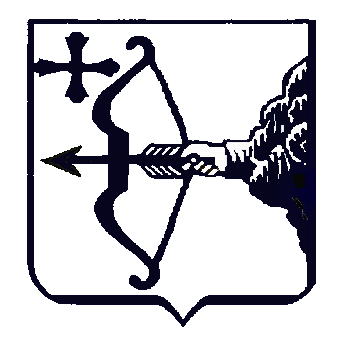 Об утверждении форм проверочных листов, используемыхв ходе проведения плановых выездных проверок при осуществлении регионального государственного жилищного надзора и регионального государственного лицензионного контроля предпринимательской деятельности по управлению многоквартирными домами Руководствуясь частью 1 статьи 53 Федерального закона от 31.07.2020      № 248-ФЗ «О государственном контроле (надзоре) и муниципальном контроле   в Российской Федерации», пунктом 3 требований к разработке, содержанию, общественному обсуждению проектов форм проверочных листов, утверждению, применению, актуализации форм проверочных листов, а также случаев обязательного применения проверочных листов, утвержденных постановлением Правительства Российской Федерации от 27.10.2021 № 1844 «Об утверждении требований к разработке, содержанию, общественному обсуждению проектов форм проверочных листов, утверждению, применению, актуализации форм проверочных листов, а также случаев обязательного применения проверочных листов» ПРИКАЗЫВАЮ:1. Утвердить форму проверочного листа, используемого государственной жилищной инспекцией Кировской области в ходе проведения плановых выездных проверок при осуществлении регионального государственного жилищного надзора согласно приложению № 1.2. Утвердить форму проверочного листа, используемого государственной жилищной инспекцией Кировской области в ходе проведения плановых выездных проверок при осуществлении регионального государственного лицензионного контроля предпринимательской деятельности по управлению многоквартирными домами согласно приложению № 2. 3. Разместить настоящий приказ на официальном сайте государственной жилищной инспекции Кировской области.4. Настоящий приказ вступает в силу с 01.03.2022 года.5. Контроль за исполнением настоящего приказа оставляю за собой.И.о. начальника инспекции                                                             А.А. ДудниковаСОГЛАСОВАНОЗаместитель начальникаинспекции                                                                                              И.О. ГурчеваЗаместитель начальникаинспекции                                                                                            Е.В. НестеровНачальник юридического отдела                                                       Н.В. ШашинаОЗНАКОМЛЕНЫ:__________________________	М.С. Нестерова__________________________	Т.А. Пестова__________________________	С.В. Фесан__________________________	М.А. Житлухин__________________________	Е.В. Циглинцева__________________________          М.С. ЧеремныхПриложение № 1к приказу государственной жилищнойинспекции Кировской области от _________ № _________ПРОВЕРОЧНЫЙ ЛИСТгосударственной жилищной инспекции Кировской области при проведении плановой выездной проверки в рамках регионального государственного жилищного надзора1. Наименование вида контроля, включенного в единый реестр видов федерального государственного контроля (надзора), регионального государственного контроля (надзора), муниципального контроля: региональный государственный жилищный надзор.	2. Наименование контрольного (надзорного) органа: государственная жилищная инспекция Кировской области.	3. Реквизиты нормативного правового акта об утверждении формы проверочного листа: приказ государственной жилищной инспекции Кировской области от ____________ № ________.	4. Дата заполнения проверочного листа: «____»_________ 20____ г.	5. Объект государственного контроля (надзора), в отношении которого проводится контрольное (надзорное) мероприятие: ____________________________________________________________________________________________________________________________________.	6. Сведения о контролируемом лице: _____________________________________________                                                                                                        (ФИО индивидуального предпринимателя, ИНН,_________________________________________________________________________________________________ОГРН, адрес регистрации гражданина или индивидуального предпринимателя, наименование юридического_________________________________________________________________________________________________лица, его ИНН, ОГРН, адрес юридического лица (его филиалов, представительств, обособленных структурных подразделений).	7. Должность, фамилия и инициалы должностного лица инспекции, проводящего плановую проверку и заполняющего проверочный лист:______________________________________________________________________________________________________________.8. Место (места) проведения контрольного (надзорного) мероприятия с заполнением проверочного листа: _______________________________________________________.	9. Реквизиты решения государственной жилищной инспекции Кировской области о проведении плановой выездной проверки, подписанного уполномоченным должностным лицом инспекции: ____________________________________________________________________________________________________________________________________.	10. Учетный номер плановой выездной проверки: _____________________________.	11. Список контрольных вопросов, отражающих содержание обязательных требований, ответы на которые свидетельствуют о соблюдении или несоблюдении контролируемым лицом обязательных требований:Приложение № 2к приказу государственной жилищнойинспекции Кировской области от _____________ № _________ПРОВЕРОЧНЫЙ ЛИСТгосударственной жилищной инспекции Кировской области при проведении плановой выездной проверки в рамках регионального государственного лицензионного контроля за осуществлением предпринимательской деятельности по управлению многоквартирными домами1. Наименование вида контроля, включенного в единый реестр видов федерального государственного контроля (надзора), регионального государственного контроля (надзора), муниципального контроля: региональный государственный лицензионный контроль за осуществлением предпринимательской деятельности по управлению многоквартирными домами.	2. Наименование контрольного (надзорного) органа: государственная жилищная инспекция Кировской области.	3. Реквизиты нормативного правового акта об утверждении формы проверочного листа: приказ государственной жилищной инспекции Кировской области от ____________ № ________.	4. Дата заполнения проверочного листа: «____»_________ 20____ г.	5. Объект государственного контроля (надзора), в отношении которого проводится контрольное (надзорное) мероприятие: ____________________________________________________________________________________________________________________________________.	6. Сведения о контролируемом лице: _____________________________________________                                                                                                        (ФИО индивидуального предпринимателя, ИНН, _________________________________________________________________________________________________      ОГРН, адрес регистрации гражданина или индивидуального предпринимателя, наименование_________________________________________________________________________________________________юридического лица, его ИНН, ОГРН, адрес юридического лица (его филиалов, представительств, обособленных структурных подразделений).	7. Должность, фамилия и инициалы должностного лица инспекции, проводящего плановую проверку и заполняющего проверочный лист ______________________________________________________________________________________________________________.8. Место (места) проведения контрольного (надзорного) мероприятия с заполнением проверочного листа: _______________________________________________________.	9. Реквизиты решения государственной жилищной инспекции Кировской области о проведении плановой выездной проверки, подписанного уполномоченным должностным лицом инспекции: ____________________________________________________________________________________________________________________________________.	10. Учетный номер плановой выездной проверки: _____________________________.	11. Список контрольных вопросов, отражающих содержание обязательных требований, ответы на которые свидетельствуют о соблюдении или несоблюдении контролируемым лицом обязательных требований:ГОСУДАРСТВЕННАЯ ЖИЛИЩНАЯ ИНСПЕКЦИЯ КИРОВСКОЙ ОБЛАСТИПРИКАЗГОСУДАРСТВЕННАЯ ЖИЛИЩНАЯ ИНСПЕКЦИЯ КИРОВСКОЙ ОБЛАСТИПРИКАЗГОСУДАРСТВЕННАЯ ЖИЛИЩНАЯ ИНСПЕКЦИЯ КИРОВСКОЙ ОБЛАСТИПРИКАЗГОСУДАРСТВЕННАЯ ЖИЛИЩНАЯ ИНСПЕКЦИЯ КИРОВСКОЙ ОБЛАСТИПРИКАЗГОСУДАРСТВЕННАЯ ЖИЛИЩНАЯ ИНСПЕКЦИЯ КИРОВСКОЙ ОБЛАСТИПРИКАЗ___________№ __________г. Киров г. Киров г. Киров г. Киров г. Киров № п/пПеречень вопросовРеквизиты нормативных правовых актов с указанием структурных единиц этих актовВарианты ответовВарианты ответовВарианты ответовПримечание (подлежит обязательному заполнению в случае заполнения графы «не-применимо»)№ п/пПеречень вопросовРеквизиты нормативных правовых актов с указанием структурных единиц этих актовданетнеприме-нимоПримечание (подлежит обязательному заполнению в случае заполнения графы «не-применимо»)1234567I. Обязательные требования (общие)I. Обязательные требования (общие)I. Обязательные требования (общие)I. Обязательные требования (общие)I. Обязательные требования (общие)I. Обязательные требования (общие)I. Обязательные требования (общие)1.Соблюдены обязательные требования к порядку создания товарищества собственников жилья, жилищно-строительного кооператива (далее соответственно - товарищество, кооператив)?часть 1 статьи 110, статья 112, 114, 135, 136, 140 - 142 Жилищного кодекса Российской Федерации (далее - ЖК РФ)2.Соответствует устав товарищества, кооператива, внесенные в устав такого товарищества, кооператива изменения требованиям законодательства Российской Федерации?разделы V, VI ЖК РФ3.Представлены в инспекцию сведения о выборе способа управления многоквартирным домом товариществом, кооперативом и уведомление о начале осуществления деятельности по управлению многоквартирным домом? (вопрос применяется в отношении товариществ, кооперативов, созданных после 11.07.2018)часть 6 статьи 110, часть 7 статьи 135 ЖК РФ4.Соблюдена правомерность избрания общим собранием членов товарищества, кооператива, членов правления, председателя правления товарищества, кооператива?статьи 115 - 119, 145 - 147, 149 ЖК РФ5.Соблюдена правомерность избрания общим собранием членов товарищества состава ревизионной комиссии (ревизора)?ст.150 ЖК РФ6.Обеспечено ведение реестра членов товарищества и ежегодное в течение первого квартала текущего года направление копии этого реестра в инспекцию?пункт 9 статьи 138 ЖК РФ7.Обладают члены товарищества более чем пятьюдесятью процентами голосов от общего числа голосов собственников помещений в многоквартирном доме?часть 2 статьи 141 ЖК РФ8.Имеется ли в наличии техническая документация, связанная с управлением многоквартирным домом?- пункт 21 Правил № 416; - пункты  24-27 Правил  № 4919.В случае отсутствия одного или нескольких документов, входящих в состав технической документации на многоквартирный дом, приняты ли меры к восстановлению таких документов?п. 21 Правил № 416; п. 24 - 27 Правил № 49110.Содержат ли документы актуальные сведения о составе и состоянии общего имущества собственников помещений в многоквартирном доме?п. 21 Правил № 416; п. 24 - 27 Правил № 49111.Содержит ли перечень услуг и работ объемы, стоимость, периодичность и (или) график (сроки) оказания услуг и выполнения работ по содержанию и ремонту общего имущества собственников помещений в многоквартирном доме?п. 8 Правил № 416; Правила № 170; Правила № 49112.Составляются акты, содержащие сведения об оказании услуг и выполнении работ, по форме, установленной Минстроем России?- п.9 Правил оказания услуг и выполнения работ, необходимых для обеспечения надлежащего содержания общего имущества в многоквартирном доме, утвержденных постановлением Правительства Российской Федерации от 03.04.2013 № 290 (далее - Правила № 290);- приказ Минстроя России от 26.10.2015 № 761/пр «Об утверждении формы акта приемки оказанных услуг и (или) выполненных работ по содержанию и текущему ремонту общего имущества в многоквартирном доме»13.Составляются ли акты проверок предоставления коммунальных услуг собственникам и пользователям помещений в многоквартирных домах и жилых домов?пункты 108, 109 раздела 10 Правил от 06.05.2011 № 35414.Наличие паспортов готовности МКД в ОЗПГотовы ли многоквартирные дома к эксплуатации в зимний период?раздел 3 Правил оценки готовности субъектов электроэнергетики к работе в отопительный сезон, утвержденные Постановлением Правительства РФ от 10.05.2017 № 54315.Паспорт готовности многоквартирных домов получен на все многоквартирные дома, находящиеся в управлении (обслуживании)?Раздел 3 Правил оценки готовности субъектов электроэнергетики к работе в отопительный сезон, утвержденные Постановлением Правительства РФ от 10.05.2017 № 54316.О включении  контейнерной площадки в состав общего имущества в раздел договора управления (Устава) МКДВсе контейнерные площадки включены в состав общего имущества многоквартирных домов?Пункт 26(1) Правил № 29017.Имеются планируемые к организации места накопления ТКО?Пункт 26(1) Правил № 290II. Требования к порядку заключения договора оказания услуг по содержанию и ремонту общего имущества в многоквартирном доме (далее – МКД)II. Требования к порядку заключения договора оказания услуг по содержанию и ремонту общего имущества в многоквартирном доме (далее – МКД)II. Требования к порядку заключения договора оказания услуг по содержанию и ремонту общего имущества в многоквартирном доме (далее – МКД)II. Требования к порядку заключения договора оказания услуг по содержанию и ремонту общего имущества в многоквартирном доме (далее – МКД)II. Требования к порядку заключения договора оказания услуг по содержанию и ремонту общего имущества в многоквартирном доме (далее – МКД)II. Требования к порядку заключения договора оказания услуг по содержанию и ремонту общего имущества в многоквартирном доме (далее – МКД)II. Требования к порядку заключения договора оказания услуг по содержанию и ремонту общего имущества в многоквартирном доме (далее – МКД)1.Решение принято общим собранием собственников помещений в МКД?ст. 44 - 48 ЖК РФ2.Соблюдаются при организации и проведении общих собраний собственников помещений в МКД требования частей 2-5 статьи 45 ЖК РФ?ч. 2-5 ст. 45 ЖК РФ3.Решение общего собрания собственников помещений в МКД принято большинством голосов от общего числа голосов принявших участие в данном собрании собственников помещений в МКД?ч. 1 ст. 46 ЖК РФ4.Протокол общего собрания оформлен в соответствии с требованиями, установленными Минстроем России?ч. 1 ст. 46 ЖК РФ, приказ Минстроя России от 28.01.2019 N 44/пр «Об утверждении Требований к оформлению протоколов общих собраний собственников помещений в многоквартирных домах и Порядка направления подлинников решений и протоколов общих собраний собственников помещений в многоквартирных домах в уполномоченные органы исполнительной власти субъектов РФ, осуществляющие государственный жилищный надзор» (далее - приказ № 44/пр)5.Решения, принятые общим собранием собственников помещений в МКД, а также итоги голосования доведены до сведения собственников помещений в данном доме собственником, указанным в статье 45 ЖК РФ иным лицом, по инициативе которых было созвано такое собрание, путем размещения соответствующего сообщения об этом в помещении данного дома, определенном решением общего собрания собственников помещений в данном доме и доступном для всех собственников помещений в данном доме, не позднее чем через десять дней со дня принятия этих решений?ч. 3 ст. 46 ЖК РФIII. Требования к использованию и содержанию общего имущества в МКДIII. Требования к использованию и содержанию общего имущества в МКДIII. Требования к использованию и содержанию общего имущества в МКДIII. Требования к использованию и содержанию общего имущества в МКДIII. Требования к использованию и содержанию общего имущества в МКДIII. Требования к использованию и содержанию общего имущества в МКДIII. Требования к использованию и содержанию общего имущества в МКД1.Определен состав общего имущества собственников МКДп. 1 - 9 Правил, утвержденных постановлением Правительства РФ от 13.08.2006 № 491 «Об утверждении Правил содержания общего имущества в многоквартирном доме и правил изменения размера платы за содержание жилого помещения в случае оказания услуг и выполнения работ по управлению, содержанию и ремонту общего имущества в многоквартирном доме ненадлежащего качества и (или) с перерывами, превышающими установленную продолжительность» (далее - Правила № 491)2.Установлены границы земельного участка под МКД и внесены ли в ЕГРН?пп. «е» п. 2 Правил № 4913.Используется общее имущество собственников МКД третьими лицами?ст. 36, 44, 45, 46 ЖК РФ4.Принято собственниками помещений МКД решение об использовании общего имущества (использование земельного участка, помещений в МКД, размещение рекламы, оборудования интернет-провайдеров, внешних блоков систем кондиционирования на фасаде МКД, спутниковых антенн на фасаде МКД)ст. 36, 44, 45, 46 ЖК РФ5.Проводятся периодические осмотры помещений общего пользования МКД на предмет выявления самовольно выполненной перепланировки, самовольного захвата части общего имущества собственников МКД?ст. 161 ЖК РФ6.Обеспечено проведение осмотров общего имущества, обеспечивающих своевременное выявление несоответствия состояния общего имущества требованиям законодательства Российской Федерации, а также оформление актов таких осмотров?подпункт «а» пункта 11, пункты 13, 13.1, 14 Правил № 4917.Обеспечено проведение испытаний на прочность и плотность (гидравлических испытаний) узлов ввода и систем отопления, промывки и регулировки систем отопления, выполняемых в целях надлежащего содержания систем теплоснабжения (отопления, горячего водоснабжения) в многоквартирных домах?- пункты 2.6.10, 2.6.12, 5.1.6, 5.2.10, 5.2.11 Правил и норм технической эксплуатации жилищного фонда, утвержденных постановлением Госстроя Российской Федерации от 27 сентября 2003 года № 170 (далее - Правила № 170);- пункт 19 Минимального перечня услуг и работ, необходимых для обеспечения надлежащего содержания общего имущества в многоквартирном доме, и порядке их оказания и выполнения, утвержденных постановлением Правительства Российской Федерации от 3 апреля 2013 года № 290 (далее - Минимальный перечень)8.Обеспечено поддержание помещений, входящих в состав общего имущества, в состоянии, обеспечивающем установленные законодательством Российской Федерации температуру и влажность в таких помещениях?- подпункт «в» пункта 11 Правил № 491;- раздел VI приложения № 1 к Правилам предоставления коммунальных услуг собственникам и пользователям помещений в многоквартирных домах и жилых домов, утвержденных постановлением Правительства Российской Федерации от 06.05. 2011 № 354 (далее - Правила № 354)9.Обеспечена уборка и санитарно-гигиеническая очистка помещений общего пользования, а также земельного участка, входящего в состав общего имущества?- подпункт «г» пункта 11 Правил № 491;- пункты 23, 24, 25, 26(1) Минимального перечня10.Проводятся работы по оказанию услуг по проведению дератизации и дезинсекции помещений, входящих в состав общего имущества в многоквартирном домеч. 1 - 1.2, 2.1 - 2.2 ст. 161 ЖК РФ; п. 23 Минимального перечня;подпункт «д» пункт 4 Правил № 41611.Заключен договор со специализированной организацией о техническом обслуживании и ремонте внутридомового и (или) внутриквартирного газового оборудования?- подпункты «а» и «б» пункта 10 Правил № 491; - пункт 6, пункт 16, подпункт «б» пункта 43 Правил пользования газом в части обеспечения безопасности при использовании и содержании внутридомового и внутриквартирного газового оборудования при предоставлении коммунальной услуги по газоснабжению, утвержденных Постановлением Правительства Российской Федерации от 14.05.2013 № 410 (далее - Правила № 410);- пункт 8 Правил № 290;- пункт 21 Минимального перечня; - абзац 9 пункта 5.5.6 Правил № 17012.Заключен договор на проведение технического диагностирования внутридомового газового оборудования многоквартирных домов, у которых истек нормативный срок эксплуатации? Имеются заключения по результатам технического диагностирования и документы, содержащие сведения о начале срока эксплуатации внутридомового газового оборудования?- пункт 21 Минимального перечня; - пункт 46 Правил № 410;- пункт 5.5.1 Правил № 17013.Проводятся периодические проверки состояния и функционирования вентиляционных и дымоходных каналов?- подпункт «з» пункта 11 Правил № 491;- пункт 21 Минимального перечня;- пункт 5, подпункт «в» пункта 12 Правил № 410;- пункт 5.5.12 Правил № 17014.Обеспечивается надлежащее состояние вентиляционных каналов и дымоходов, оголовков дымовых и вентиляционных труб, иных элементов системы вентиляции?- пункты 15, 21 Минимального перечня;- пункт 5 Правил № 410;- пункт 5.5.6 Правил № 17015.Проведены обязательные в отношении общего имущества мероприятия по энергосбережению и повышению энергетической эффективности, включенные в утвержденный в установленном законодательством Российской Федерации порядке перечень мероприятий?- подпункт «б» пункта 11 Правил № 491;- части 7 и 8 статьи 12 Федерального закона от 23.11.2009  № 261-ФЗ «Об энергосбережении и о повышении энергетической эффективности и о внесении изменений в отдельные законодательные акты Российской Федерации» (далее - закон № 261-ФЗ)16.Обеспечены ли установка и ввод в эксплуатацию коллективных (общедомовых) приборов учета холодной и горячей воды, тепловой и электрической энергии, а также их надлежащая эксплуатация (осмотры, техническое обслуживание, поверка приборов учета и т.д.)?- подпункт «к» пункта 11 Правил № 491;- часть 2 статьи 13 закона № 261-ФЗ;- подпункт «г» пункта 31 Правил № 35417.Обеспечено выполнение работ, выполняемых в целях надлежащего содержания и ремонта лифта (лифтов) в многоквартирном доме- пункт 8 Правил № 290;- пункт 22 Минимального перечня18.Обеспечено заключение договоров на выполнение работ по эксплуатации, в том числе по обслуживанию и ремонту лифтов, подъемных платформ для инвалидов в соответствии с требованиями, установленными Правилами организации безопасного использования и содержания лифтов, подъемных платформ для инвалидов, пассажирских конвейеров (движущихся пешеходных дорожек) и эскалаторов, за исключением эскалаторов в метрополитенах, утвержденными постановлением Правительства Российской Федерации от 24.06.2017 № 743 «Об организации безопасного использования и содержания лифтов, подъемных платформ для инвалидов, пассажирских конвейеров (движущихся пешеходных дорожек), эскалаторов, за исключением эскалаторов в метрополитенах» (далее- Правила № 743)?Пункт 16 Правил № 743, пункт 8 Правил № 290, подпункты «а» и «б» пункта 10 Правил № 491, пункт 22 Минимального перечня 19.Обеспечено заключение договоров на выполнение работ по проверке сопротивления изоляции электропроводки? Имеются в наличии акты выполненных работ?- пункт 5.6.9 Правил       № 170;- подпункт «б» пункта 11 Правил № 491;- пункт 20 Минимального перечня20.Обеспечено соблюдение требований к осуществлению аварийно-диспетчерского обслуживания?- подпункт «а » пункта 6 Правил № 290;- раздел IV Правил осуществления деятельности по управлению многоквартирным и домами, утвержденных постановлением Правительства Российской Федерации от 15.05.2013 № 416 (далее - Правила № 416)21.Ведется журнал учета заявок, поступающих в аварийно-диспетчерскую службу?- п. 17 Правил № 416; - п. 104 Правил № 35422.Соблюдаются требования к порядку регистрации заявок, ведению журнала учета заявок?- ч. 1 - 1.2, 2.1 - 2.2 ст. 161 ЖК РФ; - подпункт «з» пункта 11 Правил № 491; - пункт 17 Правил № 416; - пункты 104, 106 Правил № 35423.Соблюдаются сроки исполнения заявок?ч. 1 - 1.2, 2.1 - 2.2 ст. 161 ЖК РФ; подпункт «з»  пункта 11 Правил № 491; п. 28 Минимального перечня услуг и работ № 290; пункты 13, 17(1) Правил № 41624.Соблюдена периодичность проверок (не реже 2 раз в год) состояния конструкций и (или) оборудования, предназначенного для обеспечения условиям доступности для инвалидов?- подпункт «а», «з» пункта 11 Правил № 491;- пункт 29 Минимального перечня;- подпункт «д» пункта 4 Правил № 41625.Заключен договор со специализированной организацией на проведение технического обслуживания и ремонта оборудования, предназначенного для обеспечения условиям доступности для инвалидов?- подпункт «з» пункта 11 Правил № 491;- подпункт «д» пункта 4 Правил № 416;- пункт 6 Правил № 290;- пункт 29 Минимального Перечня 26.Имеются неисправности конструкций и (или) оборудования, предназначенного для обеспечения условиям доступности для инвалидов?- подпункт «а», «з» пункта 11 Правил № 491;- пункт 29 Минимального перечня;- подпункт «д» пункт 4 Правил № 41627.Заключены все необходимые договоры с ресурсоснабжающими организациями о приобретении коммунальных ресурсов, потребляемых при использовании и содержании общего имущества в МКД?- пункт 31(1) Правил № 354;- постановление Правительства РФ от 14.02.2012 № 124 «О правилах, обязательных при заключении договоров снабжения коммунальными ресурсами»28.Соблюдаются ли требования договора ресурсоснабжения, заключенного между ресурсоснабжающей организацией и юридическим лицом, осуществляющим функции управления МКД по предоставлению коммунального ресурса, необходимого для обеспечения коммунальными услугами при использовании и содержании общего имущества в МКД (общедомовые нужды)?-подпункт «д» пункта 4 Правил № 416; -постановление Правительства РФ от 14.02.2012 № 124 «О правилах, обязательных при заключении договоров снабжения коммунальными ресурсамиIV. Требования к порядку раскрытия информацииIV. Требования к порядку раскрытия информацииIV. Требования к порядку раскрытия информацииIV. Требования к порядку раскрытия информацииIV. Требования к порядку раскрытия информацииIV. Требования к порядку раскрытия информацииIV. Требования к порядку раскрытия информации1.Раскрывается товариществом или кооперативом на постоянной основе информация на досках объявлений, расположенных во всех подъездах многоквартирных домов или в пределах земельных участков, на которых расположены многоквартирные дома?подпункт «а» пункта 32 Правил № 4162.Соблюдаются сроки предоставления информации по запросам (обращениям) собственников и пользователей помещений в многоквартирном доме?пункты 34, 36, 37 Правил № 4163.Обеспечено хранение запросов (обращений) и копий ответов на них в течение 3 лет со дня их регистрации?пункт 38 Правил № 4164.Обеспечено соблюдение обязательных требований к раскрытию информации в государственной информационной системе жилищно-коммунального хозяйства (ГИС ЖКХ)?- часть 10.1 статьи 161 ЖК РФ;- часть 18 статьи 7 Федерального закона от 21.07.2014 № 209-ФЗ «О государственной информационной системе жилищно-коммунального хозяйства» (далее - закон № 209-ФЗ);- разделы 8, 10, 11 приказа Минкомсвязи России № 74, Минстроя России № 114/пр от 29.02.2016 «Об утверждении состава, сроков и периодичности размещения информации поставщиками информации в государственной информационной системе жилищно-коммунального хозяйства»;- подпункт «б» пункта 32 Правил № 416V. Требования к установлению размера платы за содержание и ремонт жилого помещения, коммунальные услугиV. Требования к установлению размера платы за содержание и ремонт жилого помещения, коммунальные услугиV. Требования к установлению размера платы за содержание и ремонт жилого помещения, коммунальные услугиV. Требования к установлению размера платы за содержание и ремонт жилого помещения, коммунальные услугиV. Требования к установлению размера платы за содержание и ремонт жилого помещения, коммунальные услугиV. Требования к установлению размера платы за содержание и ремонт жилого помещения, коммунальные услугиV. Требования к установлению размера платы за содержание и ремонт жилого помещения, коммунальные услуги1.Соблюдаются требования к установлению размера обязательных платежей и (или) взносов, связанных с оплатой расходов на содержание общего имущества, для собственников помещений, являющихся членами товарищества, кооператива, а также размера платы за содержание жилого помещения для собственников помещений, не являющихся членами указанных организаций, органами управления товарищества, кооператива в соответствии с требованиями законодательства и уставом на основе утвержденной органами управления сметы доходов и расходов на содержание общего имущества на соответствующий год?часть 8 статьи 156 ЖК РФ, пункт 3 статьи 148 ЖК РФ;подпункт «б» пункта 28,пункт 33 Правил № 4912.Соблюдаются требования к установлению размера платы за содержание жилого помещения в многоквартирном доме, в котором не созданы товарищество собственников жилья либо жилищный кооператив или иной специализированный потребительский кооператив?часть7 статьи 156, часть 4 статьи 158 ЖК РФ 3.Соблюдаются требования к определению размера платы за коммунальные ресурсы (электрическая энергия, холодная вода, горячая вода, отведение сточных вод), потребляемые при использовании и содержании общего имущества в многоквартирном доме?часть 9.2 статьи 156 ЖК РФ; пункты 31, 44, Правил № 354, пункты 10, 11,11(1), 13,17, 27 приложения № 2 к Правилам № 3544.Соблюдаются требования к определению размера платы за коммунальные услуги (электрическая энергия, холодная вода, горячая вода, отведение сточных вод) предоставленные на общедомовые нужды в многоквартирном доме, при непосредственном управлении многоквартирным домом собственниками помещений в этом доме, а также в случае, если способ управления в многоквартирном доме не выбран либо выбранный способ управления не реализован?часть 1 статьи 157 ЖК РФ; часть 2 статьи 157 ЖК РФ; подпункты «ж» пункта 4 Правил № 416;пункты 31, 40, 44- 47 Правил № 354; пункты 10, 11,11(1), 13,17, 27 приложения № 2 к Правилам № 354 5.Соблюдаются требования к определению размера платы за коммунальную услугу по отоплению в многоквартирном доме?Часть 1 статьи 157 ЖК РФ; пункт 31 Правил № 354; пункт 42(1) Правил N 354; пункты 2, 2(1), 2(2), 2(3),3,3(1), 3(2),3(3) приложения N 2 к Правилам N 3546.Соблюдаются требования к определению размера платы за коммунальную услугу по отоплению в случае выхода из строя или утраты ранее введенного общедомового прибора учета?Часть 1 статьи 157 ЖК РФ; подпункт «ж» пункта 4 Правил № 416; пункты 31, 59(1), 60(1) Правил № 354 7.Соблюдаются требования к определению размера платы за коммунальные услуги по холодному водоснабжению, горячему водоснабжению, водоотведению, электроснабжению, предоставленные в жилом помещении?Часть 1 статьи 157 ЖК РФ; подпункт «ж» пункта 4 Правил № 416; пункты  31, 42 Правил № 354; пункт 1,пункты 4, 4.1 приложения № 2 к Правилам № 3548.Соблюдаются требования к определению размера платы за коммунальные услуги в случае выхода из строя или непредставления потребителем показаний индивидуальных приборов учета?Часть 1 статьи 157 ЖК РФ; подпункт «ж» пункта 4 Правил № 416; пункты 31, 59, 60 Правил № 354 9.Соблюдаются требования к определению размера платы за коммунальную услугу по газоснабжению, предоставленную в жилом помещении?часть 1 статьи 157 ЖК РФ; пункты 24-38 Правил поставки газа для обеспечения коммунально-бытовых нужд граждан, утвержденных постановлением Правительства РФ от 21.07.2008 № 549 10.Соблюдаются требования к определению размера платы за коммунальную услугу по холодному водоснабжению, горячему водоснабжению, водоотведению, газоснабжению и электроснабжению, предоставленную в занимаемой j-й комнате (комнатах) в i-й коммунальной квартире?часть1 статьи 157 ЖК РФ; подпункты «ж» пункта 4 Правил № 416; пункты 31, 42, 50 Правил № 354; пункты 7, 9, 28 приложения № 2 к Правилам № 354 11.Соблюдаются требования к оформлению документов на оплату жилищных и коммунальных услуг и указанию информации, подлежащей отражению в данных документах?Часть2 статьи 155 ЖК РФ подпункт «ж» пункта 4 Правил № 416; пункты 69, 70, 71 Правил № 354; пункт 29 Правил № 49112.Обеспечено соблюдение требований об установлении размера обязательных платежей и (или) взносов, связанных с оплатой расходов на содержание общего имущества, для собственников помещений, являющихся членами ТСЖ, ЖК, ЖСК или иного специализированного потребительского кооператива, а также размера платы за содержание жилого помещения для собственников помещений, не являющихся членами указанных организаций на основе утвержденной органами управления сметы доходов и расходов на содержание общего имущества на соответствующий год?п.3 ст. 148 ЖК РФп. 33 Правил № 491VI. Организация и осуществление расчетов за услуги и работы по содержанию и ремонту общего имущества в многоквартирном домеVI. Организация и осуществление расчетов за услуги и работы по содержанию и ремонту общего имущества в многоквартирном домеVI. Организация и осуществление расчетов за услуги и работы по содержанию и ремонту общего имущества в многоквартирном домеVI. Организация и осуществление расчетов за услуги и работы по содержанию и ремонту общего имущества в многоквартирном домеVI. Организация и осуществление расчетов за услуги и работы по содержанию и ремонту общего имущества в многоквартирном домеVI. Организация и осуществление расчетов за услуги и работы по содержанию и ремонту общего имущества в многоквартирном домеVI. Организация и осуществление расчетов за услуги и работы по содержанию и ремонту общего имущества в многоквартирном доме1.Осуществляются расчеты за ресурсы, необходимые для предоставления коммунальных услуг, с лицами, с которыми заключены договоры холодного и горячего водоснабжения, водоотведения, электроснабжения, газоснабжения (в том числе поставки бытового газа в баллонах), отопления (теплоснабжения, в том числе поставки твердого топлива при наличии печного отопления)?- часть 6.2 статьи 155 ЖК РФ;- подпункт «ж» пункта 4 Правил № 416;- постановление Правительства Российской Федерации от 28.03.2012 № 253 «О требованиях к осуществлению расчетов за ресурсы, необходимые для предоставления коммунальных услуг»2.Обеспечено соблюдение порядка расчета и внесения платы за коммунальные услуги по отоплению, горячему, холодному водоснабжению, электроснабжению?- статьи 155, 157 ЖК РФ;- раздел VI Правил № 3543.Осуществляется ведение претензионной и исковой работы в отношении лиц, не исполнивших обязанность по внесению платы за жилое помещение и коммунальные услуги?- подпункт «ж» пункта 4 Правил № 416VII. Соблюдение требований к порядку заключения договоров на поставку коммунальных ресурсов при предоставлении коммунальных услуг собственникам и пользователям помещений в многоквартирных домахVII. Соблюдение требований к порядку заключения договоров на поставку коммунальных ресурсов при предоставлении коммунальных услуг собственникам и пользователям помещений в многоквартирных домахVII. Соблюдение требований к порядку заключения договоров на поставку коммунальных ресурсов при предоставлении коммунальных услуг собственникам и пользователям помещений в многоквартирных домахVII. Соблюдение требований к порядку заключения договоров на поставку коммунальных ресурсов при предоставлении коммунальных услуг собственникам и пользователям помещений в многоквартирных домахVII. Соблюдение требований к порядку заключения договоров на поставку коммунальных ресурсов при предоставлении коммунальных услуг собственникам и пользователям помещений в многоквартирных домахVII. Соблюдение требований к порядку заключения договоров на поставку коммунальных ресурсов при предоставлении коммунальных услуг собственникам и пользователям помещений в многоквартирных домахVII. Соблюдение требований к порядку заключения договоров на поставку коммунальных ресурсов при предоставлении коммунальных услуг собственникам и пользователям помещений в многоквартирных домах1.Соблюдаются требования к заключению договоров с ресурсоснабжающими организациями в целях обеспечения предоставления собственникам и пользователям помещений в многоквартирном доме коммунальных услуг:ч. 1 ст. 157 ЖК РФ; подпункт «д» пункта 4 Правил № 416; постановление Правительства РФ от 14.02.2012 № 124 «О правилах, обязательных при заключении договоров снабжения коммунальными ресурсами»1.отоплениеотопление1.горячее водоснабжениегорячее водоснабжение1.холодное водоснабжениехолодное водоснабжение1.водоотведениеводоотведение1.электроснабжениеэлектроснабжение1.газоснабжениегазоснабжение1.обращение с твердыми коммунальными отходами обращение с твердыми коммунальными отходами 2.Заключены прямые договоры между собственниками помещений МКД и ресурсоснабжающей организацией (если предоставление коммунального ресурса необходимого для обеспечения потребителей, проживающих в МКД, коммунальной, осуществляется на основании таких договоров)?подпункт «д» пункта 4 Правил № 416; постановление Правительства РФ от 14.02.2012 № 124 «О правилах, обязательных при заключении договоров снабжения коммунальными ресурсами; Правила № 3543.Решение о переходе на прямые договоры ресурсоснабжения принято собственниками помещений МКД?ЖК РФ; подпункт «д» пункта 4 Правил № 416; постановление Правительства РФ от 14.02.2012 № 124 «О правилах, обязательных при заключении договоров снабжения коммунальными ресурсами; Правила № 354; 4.Прямые договоры ресурсоснабжения связаны с односторонним отказом ресурсоснабжающей (их) организации (ий) от его исполнения, в том числе ввиду образовавшейся задолженностью по оплате за коммунальные услуги?постановление Правительства РФ от 14.02.2012 № 124 «О правилах, обязательных при заключении договоров снабжения коммунальными ресурсами; Правила № 354; ЖК РФVIII. Соблюдение требований к предоставлению, а также приостановлению (ограничению) коммунальных услуг собственникам и пользователям помещений в многоквартирных домах и жилых домахVIII. Соблюдение требований к предоставлению, а также приостановлению (ограничению) коммунальных услуг собственникам и пользователям помещений в многоквартирных домах и жилых домахVIII. Соблюдение требований к предоставлению, а также приостановлению (ограничению) коммунальных услуг собственникам и пользователям помещений в многоквартирных домах и жилых домахVIII. Соблюдение требований к предоставлению, а также приостановлению (ограничению) коммунальных услуг собственникам и пользователям помещений в многоквартирных домах и жилых домахVIII. Соблюдение требований к предоставлению, а также приостановлению (ограничению) коммунальных услуг собственникам и пользователям помещений в многоквартирных домах и жилых домахVIII. Соблюдение требований к предоставлению, а также приостановлению (ограничению) коммунальных услуг собственникам и пользователям помещений в многоквартирных домах и жилых домахVIII. Соблюдение требований к предоставлению, а также приостановлению (ограничению) коммунальных услуг собственникам и пользователям помещений в многоквартирных домах и жилых домах1.Осуществляется контроль качества коммунальных ресурсов в точке (ах) поставки?п. 17,18 Правил № 290;п. 2.6.10, 5.1.2, 5.2.24, 5.3.4, 5.3.13, 5.4.15, 5.6.8 Правил и норм технической эксплуатации жилищного фонда, утвержденных постановлением Госстроя РФ от 27.09.2003 № 1702.Является проверяемое юридическое лицо исполнителем коммунальных услуг для потребителей, проживающих в МКД?Пункты 2, 8, 31 Правил № 354. 3.Проводится ли претензионная работа при предоставлении коммунальных услуг ненадлежащего качества?подпункт «ж» пункта 4 Правил № 416; 4.Составляются акты, содержащие сведения о предоставлении  коммунальных услуг ненадлежащего качества или с перерывами превышающими установленную продолжительность в соответствии с Правиламипредоставления коммунальных услуг № 354?п. 110(1), п. «г» пункта 111 Правил от 06.05.2011 № 3545.Соблюдаются ли обязательные требования к качеству предоставления коммунальной услуги по отоплению (задается вопрос в случае ответа «да» на вопрос № 2 раздела)?п. 14, 15 Приложения № 1 к Правилам от 06.05.2011 № 3546.Соблюдаются ли обязательные требования к качеству предоставления коммунальной услуги по горячему водоснабжению (задается вопрос в случае ответа «да» на вопрос № 2)?п. 4, 5, 7 Приложения №1 Правил от 06.05.2011 № 3547.Соблюдаются ли обязательные требования к качеству предоставления коммунальной услуги по холодному водоснабжению (задается вопрос в случае ответа «да» на вопрос № 2)?п. 1, 3 Приложения № 1 к Правилам от 06.05.2011 № 3548.Соблюдаются ли обязательные требования к качеству предоставления коммунальной услуги по электроснабжению (задается вопрос в случае ответа «да» на вопрос № 2)?п. 9, 10 Приложения № 1 к Правилам от 06.05.2011 № 354, ГОСТ 32144-20139.Соблюдаются ли обязательные требования к качеству предоставления коммунальной услуги по газоснабжению (задается вопрос в случае ответа «да» на вопрос № 2)?п. 11 Приложения № 1 к Правилам от 06.05.2011 № 35410.Соблюдаются ли обязательные требования к качеству предоставления коммунальной услуги по водоотведению (задается вопрос в случае ответа «да» на вопрос № 2)?п. 8 Приложения № 1 к Правилам от 06.05.2011 № 35411.Соблюдаются ли обязательные требования к качеству предоставления коммунальной услуги по обращению с твердыми коммунальными отходами (задается вопрос в случае ответа «да» на вопрос № 2)?п. 17 Приложения № 1 к Правилам от 06.05.2011 № 35412.Соблюдаются требования к предоставлению коммунальных ресурсов, необходимых для обеспечения потребителей, проживающих в МКД, коммунальной услугой по отоплению?- п. 17,18 Правил № 290;п. 2.6.10, 5.1.2, 5.2.24, 5.3.4, 5.3.13, 5.4.15, 5.6.8 Правил и норм технической эксплуатации жилищного фонда, утвержденных постановлением Госстроя РФ от 27.09.2003 № 170;- пункты 31, 31(1), раздел Х Правил № 35413.Соблюдаются требования к предоставлению коммунальных ресурсов, необходимых для обеспечения потребителей, проживающих в МКД, коммунальной услугой по горячему водоснабжению?- п. 17,18 Правил № 290;п. 2.6.10, 5.1.2, 5.2.24, 5.3.4, 5.3.13, 5.4.15, 5.6.8 Правил и норм технической эксплуатации жилищного фонда, утвержденных постановлением Госстроя РФ от 27.09.2003 № 170;- пункты 31, 31(1), раздел Х Правил № 35414.Соблюдаются требования к предоставлению коммунальных ресурсов, необходимых для обеспечения потребителей, проживающих в МКД, коммунальной услугой по холодному водоснабжению?- п. 17,18 Правил № 290;п. 2.6.10, 5.1.2, 5.2.24, 5.3.4, 5.3.13, 5.4.15, 5.6.8 Правил и норм технической эксплуатации жилищного фонда, утвержденных постановлением Госстроя РФ от 27.09.2003 № 170;- пункты 31, 31(1), раздел Х Правил № 35415.Соблюдаются требования к предоставлению коммунальных ресурсов, необходимых для обеспечения потребителей, проживающих в МКД, коммунальной услугой по водоотведению?- п. 17,18 Правил № 290;п. 2.6.10, 5.1.2, 5.2.24, 5.3.4, 5.3.13, 5.4.15, 5.6.8 Правил и норм технической эксплуатации жилищного фонда, утвержденных постановлением Госстроя РФ от 27.09.2003 № 170;- пункты 31, 31(1), раздел Х Правил № 35416.Соблюдаются требования к предоставлению коммунальных ресурсов, необходимых для обеспечения потребителей, проживающих в МКД, коммунальной услугой по электроснабжению?- п. 17,18 Правил № 290;п. 2.6.10, 5.1.2, 5.2.24, 5.3.4, 5.3.13, 5.4.15, 5.6.8 Правил и норм технической эксплуатации жилищного фонда, утвержденных постановлением Госстроя РФ от 27.09.2003 № 170;- пункты 31, 31(1), раздел Х Правил № 35417.Соблюдаются требования к предоставлению коммунальных ресурсов, необходимых для обеспечения потребителей, проживающих в МКД, коммунальной услугой по газоснабжению?- п. 17,18 Правил № 290;п. 2.6.10, 5.1.2, 5.2.24, 5.3.4, 5.3.13, 5.4.15, 5.6.8 Правил и норм технической эксплуатации жилищного фонда, утвержденных постановлением Госстроя РФ от 27.09.2003 № 170;- пункты 31, 31(1), раздел Х Правил № 35418.Соблюдаются требования к предоставлению коммунальных ресурсов, необходимых для обеспечения потребителей, проживающих в МКД, коммунальной услугой по обращению с ТКО?- п. 17,18 Правил № 290;п. 2.6.10, 5.1.2, 5.2.24, 5.3.4, 5.3.13, 5.4.15, 5.6.8 Правил и норм технической эксплуатации жилищного фонда, утвержденных постановлением Госстроя РФ от 27.09.2003 № 170;- пункты 31, 31(1), раздел Х Правил № 35419.Коммунальные услуги предоставляются ненадлежащего качества в связи с поставкой соответствующих ресурсов ненормативного уровня?- приложение № 1 к Правилам № 354;- пункты 31, 31(1), раздел Х Правил № 35420.Несвоевременный вывоз ТКО связан с неисполнением своих обязательств третьими лицами (например: ненадлежащее содержание дорог, придомовой территории, проведение ремонтных работ на путях следования специализированного транспорта)?п. 17 Приложения № 1 к Правилам от 06.05.2011 № 35421.Исполняются требования по соблюдению порядка ограничения или приостановления предоставления коммунальных услуг?ст. 161, 162 ЖК РФ;пп. «д» п. 4 Правил № 416;п. 114 - 122 Правил № 354,пункты 45 - 54 Правил № 549,  п. 77 - 88(1) Правил пользования газом в части обеспечения безопасности при использовании и содержании внутридомового и внутриквартирного газового оборудования при предоставлении коммунальной услуги по газоснабжению, утвержденных постановлением Правительства РФ от 14.05.2013 № 410, п. 11.4 СП.31.13330.2012подпункт «а» пункта 31 Правил № 354; п. 11 Приложения № 1 к Правилам N 354, таблица 1 ГОСТ 5542-2014IХ. Соблюдение требований к организации мест (площадок) накопления ТКОIХ. Соблюдение требований к организации мест (площадок) накопления ТКОIХ. Соблюдение требований к организации мест (площадок) накопления ТКОIХ. Соблюдение требований к организации мест (площадок) накопления ТКОIХ. Соблюдение требований к организации мест (площадок) накопления ТКОIХ. Соблюдение требований к организации мест (площадок) накопления ТКОIХ. Соблюдение требований к организации мест (площадок) накопления ТКО1.Место/места (площадка/площадки) накопления ТКО организованы для всех МКД, находящихся в управлении УК?Пункт 26(1). Правил № 2902.В адрес УК поступали обращения по вопросу ненадлежащей организации деятельности по обращению с ТКО для потребителей, проживающих в МКД, находящегося/находящихся в ее управлении?Пункт 35 Правил № 4163.Инициировано УК проведение внеочередных общих собраний собственников помещений в МКД, находящегося/находящихся в управлении УК (для которого (которых) на момент проведения контрольных мероприятий не было (и) организовано (ы) место/места (площадка/площадки) накопления ТКО) по вопросу организации соответствующей (их) места/мест (площадки/площадок) накопления ТКО (задается вопрос в случае ответа «нет» на вопрос № 1)?Часть 7 статьи 45 ЖК РФ4.Принимались собственниками помещений в МКД, находящегося/находящихся в управлении УК (для которого (которых) на момент проведения контрольных мероприятий не было (и) организовано (ы) место/места (площадка/площадки) накопления ТКО), решения по вопросу размещения места/мест (площадки/площадок) накопления ТКО на придомовой территории данных/данного МКД (задается вопрос в случае ответа «нет» на вопрос № 1)?Пункт 1 части 2 статьи 44 ЖК РФ5.Проводятся в настоящее время УКработы по организации места/мест (площадки/площадок) накопления ТКО для потребителей, проживающих в МКД, находящегося/находящихся в ее управлении (для которых на момент проведения контрольных мероприятий не было (и) организовано (ы) место/места (площадка/площадки) накопления ТКО) (задается вопрос в случае ответа «нет» на вопрос № 1)?Пункт 26(1). Правил № 2906.Запланировано УКпроведение работ по организации места/мест (площадки/площадок) накопления ТКО для потребителей, проживающих в МКД, находящегося/находящихся в ее управлении (для которых на момент проведения контрольных мероприятий не было (и) организовано (ы) место/места (площадка/площадки) накопления ТКО) (задается вопрос в случае ответа «нет» на вопросы № 1, № 5)?Пункт 26(1). Правил № 2907.Письменная (ые) заявка (и) УК о согласовании места/мест (площадки/площадок) накопления ТКО для потребителей, проживающих в МКД, находящегося/находящихся в ее управлении (для которых на момент проведения контрольных мероприятий не было (и) организовано (ы) место/места (площадка/площадки) накопления ТКО),направлена (ы) в орган местного самоуправления (задается вопрос в случае ответа «нет» на вопрос № 1, в случае ответа «да» на вопрос № 5)?Пункт 4 Правил № 1039 8.Письменная (ые) заявка (и) о согласовании места/мест (площадки/площадок) накопления ТКО для потребителей, проживающих в МКД, направлена (ы) УК по всем МКД, для которых  необходима организация мест (площадок) накопления ТКО (задается вопрос в случае ответа «нет» на вопрос № 1, в случае ответа «да» на вопрос № 5, в случае ответа «да» на вопрос № 7)?Пункт 4 Правил № 10399.Письменная (ые) заявка (и) УК о согласовании места/мест (площадки/площадок) накопления ТКО для потребителей, проживающих в МКД, согласована (ы) органом местного самоуправления (задается вопрос в случае ответа «нет» на вопрос № 1, в случае ответа «да» на вопрос № 5, в случае ответа «да» на вопрос № 7)?Пункт 7 Правил № 103910.Письменная (ые) заявка (и) УК о согласовании места/мест (площадки/площадок) накопления ТКО для потребителей, проживающих в МКД, согласована (ы) органом местного самоуправления по всем МКД, для которых  необходима организация мест (площадок) накопления ТКО (задается вопрос в случае ответа «нет» на вопрос № 1, в случае ответа «да» на вопрос № 5, в случае ответа «да» на вопрос № 7, в случае ответа «да» на вопрос № 9)?Пункт 7 Правил № 103911.Письменная (ые) заявка (и) о включении места/мест (площадки/площадок) накопления ТКО, для потребителей, проживающих в МКД, находящегося/находящихся в управлении УК (для которых на момент проведения контрольных мероприятий не было (и) организовано (ы) место/места (площадка/площадки) накопления ТКО)в реестр (мест) площадок накопления ТКО, направлена (ы) УК в орган местного самоуправления (задается вопрос в случае ответа «нет» на вопрос № 1, в случае ответа «да» на вопрос № 5)?Пункт 22 Правил № 103912.Письменная (ые) заявка (и) о включении места/мест (площадки/площадок) накопления ТКО, для потребителей, проживающих в МКД, направлена (ы) УК в орган местного самоуправления по всем МКД, для которых  необходима организация мест (площадок) накопления ТКО (задается вопрос в случае ответа «нет» на вопрос № 1, в случае ответа «да» на вопрос № 5, в случае ответа «да» на вопрос № 11)?Пункт 22 Правил № 103913.Органом местного самоуправления принято решение (я) о включении места/мест (площадки/площадок) накопления ТКО в реестр мест (площадок) накопления ТКО (задается вопрос в случае ответа «нет» на вопрос № 1, в случае ответа «да» на вопрос № 5, в случае ответа «да» на вопрос № 11)?Пункт 24 Правил № 103914.Органом местного самоуправления принято решение (я) о включении места/мест (площадки/площадок) накопления ТКО в реестр мест (площадок) накопления ТКО по всем МКД, по которым УК направлялась/направлялись соответствующая (ие) заявка (и) (задается вопрос в случае ответа «нет» на вопрос № 1, в случае ответа «да» на вопрос № 5, в случае ответа «да» на вопрос № 11, в случае ответа «да» на вопрос № 13)?Пункт 24 Правил № 103915.Количество контейнеров 
(с учетом их объема), установленных на всех контейнерной (ых) площадке (ах), для потребителей, проживающих в МКД, находящегося/находящихся в управлении УК, достаточно для размещения ими ТКО?Подпункты 1, 2 Приложения к распоряжению Министерства охраны окружающей среды Кировской области от 10.12.2020 № 28 «Об утверждении нормативов накопления ТКО на территории Кировской области»16.Инициировано ли УК проведение внеочередных общих собраний собственников помещений в МКД по вопросу оборудования  соответствующей (их) контейнерной (ых) площадки (ок) дополнительным (и) контейнером (ами) (задается вопрос в случае ответа «нет» на вопрос № 15)?Часть 7 статьи 45 ЖК РФ17.Принимались ли собственниками помещений в МКД, находящегося/находящихся в управлении УК, решения по вопросу размещения дополнительного (дополнительных) контейнера (контейнеров) на контейнерной (ых) площадке (ах), установленной (ых) на придомовой территории МКД (задается вопрос в случае ответа «нет» на вопрос № 15)?Пункт 1 части 2 статьи 44 ЖК РФ18.Проведены ли УК мероприятия по оборудованию данных (ой) контейнерной (ых) площадки (ок) дополнительным/
дополнительными контейнером (ами) (задается вопрос в случае ответа «нет» на вопрос № 15)?Подпункты 1, 2 Приложения к распоряжению Министерства охраны окружающей среды Кировской области от 10.12.2020 № 28 «Об утверждении нормативов накопления ТКО на территории Кировской области»19.В случае ответа «нет» на вопросы № 15, № 18 в настоящее время мероприятия по оборудованию данных (ой) контейнерной (ых) площадки (ок) дополнительным/
дополнительными контейнером (ами) УК проводятся?Подпункты 1, 2 Приложения к распоряжению Министерства охраны окружающей среды Кировской области от 10.12.2020 № 28 «Об утверждении нормативов накопления ТКО на территории Кировской области»20.Планируется УК проведение мероприятий по оборудованию данной (ых) контейнерной (ых) площадки (ок) дополнительным/
дополнительными контейнером (ами) (задается вопрос в случае ответа «нет» на вопросы № 15, № 18, № 19)?Подпункты 1, 2 Приложения к распоряжению Министерства охраны окружающей среды Кировской области от 10.12.2020 № 28 «Об утверждении нормативов накопления ТКО на территории Кировской области»21.Направлялась/направлялись УК в адрес органа местного самоуправления заявка (и) об изменений сведений в реестре (мест) площадок накопления ТКО в связи с оборудованием данной (ых) контейнерной (ых) площадки (ок) дополнительным (и) контейнером (ами) (задается вопрос в случае ответа «нет» на вопрос № 15, в случае ответа «да» на вопрос № 19)?Пункт 29 Правил № 103922.Принято ли органом местного самоуправления решение (я) об изменении сведений в реестре (мест) площадок накопления ТКО по результатам рассмотрения им соответствующей заявки (ок) УК в связи с связи с оборудованием данной (ых) контейнерной (ых) площадки (ок) дополнительным (и) контейнером (ами) (задается вопрос в случае ответа «нет» на вопрос № 15, в случае ответа «да» на вопрос № 21)?Пункт 24 Правил № 103923.Органом местного самоуправление принято решение об изменении сведений в реестре (мест) площадок накопления ТКО по результатам рассмотрения им соответствующей заявки (ок) УК по всем МКД, по которым направлялась/направлялись такие заявки (задается вопрос в случае ответа «нет» на вопрос № 15, в случае ответа «да» на вопрос № 19, в случае ответа «да» на вопрос № 22)?Пункт 24 Правил № 103924.Контейнер (контейнеры), установленный (установленные) на контейнерной/контейнерных площадке (ах), где должны осуществлять размещение ТКО потребители, проживающие в МКД, находящегося/находящихся под управлением УК, входит (входят) в состав общего имущества МКД?Пункт 2 Правил № 49125.Контейнерная (ые) площадка (и), где должны осуществлять размещение ТКО потребители, проживающие в МКД, находящегося/находящихся под управлением УК,  входит (входят) в состав общего имущества МКД?Пункт 2 Правил № 49126.Имеется в наличии техническая документация, связанная с управлением МКД  (находящегося/находящихся в управлении УК), отражающая сведения о контейнерной (ых) площадке (ах) на придомовой территории МКД, где должны осуществлять размещение ТКО потребители, проживающие в МКД)?- Пункт 21 Правил № 416; - Пункты 24-27 Правил  
№ 49127.Приняты УК меры к ее восстановлению данной технической документации (задается вопрос в случае ответа «нет» на вопрос № 26)?- Пункт 21 Правил № 416; - Пункты 24 - 27 Правил 
№ 49128.Содержит техническая документация, связанная с управлением МКД (находящегося/находящихся в управлении УК), актуальные сведения о включении в состав общего имущества МКД контейнера (ов), установленный (установленные) на контейнерной/контейнерных площадке (ах), где должны осуществлять размещение ТКО потребители, проживающие в МКД, находящегося/находящихся под управлением УК?- Пункт 21 Правил № 416; - Пункт 24 - 27 Правил 
№ 49129.Содержит техническая документация, связанная с управлением МКД (находящегося/находящихся в управлении УК), актуальные сведения о включении в состав общего имущества МКД контейнерной (ых) площадки (ок), где должны осуществлять размещение ТКО потребители, проживающие в МКД? - Пункт 21 Правил № 416; - Пункт 24 - 27 Правил 
№ 491________________________________________________(ФИО, должность инспектора, проводящего проверку и заполняющего проверочный лист)_______________________________________________(подпись либо усиленная квалифицированная электронная подпись)№ п/пПеречень вопросовРеквизиты нормативных правовых актов с указанием структурных единиц этих актовВарианты ответовВарианты ответовВарианты ответовПримечание (подлежит обязательному заполнению в случае заполнения графы «не-применимо»)№ п/пПеречень вопросовРеквизиты нормативных правовых актов с указанием структурных единиц этих актовданетнеприме-нимоПримечание (подлежит обязательному заполнению в случае заполнения графы «не-применимо»)1234567I. Соблюдение общих лицензионных требованийI. Соблюдение общих лицензионных требованийI. Соблюдение общих лицензионных требованийI. Соблюдение общих лицензионных требованийI. Соблюдение общих лицензионных требованийI. Соблюдение общих лицензионных требованийI. Соблюдение общих лицензионных требований1.Зарегистрировано  контролируемое лицо (лицензиат) в качестве юридического лица или индивидуального предпринимателя на территории Российской Федерации?пункт 1 части 1 статьи 193 ЖК РФ2.Отсутствует тождественность или схожесть до степени смешения фирменного наименования контролируемого лица (лицензиата) с фирменным наименованием лицензиата, право которого на осуществление предпринимательской деятельности по управлению многоквартирными домами возникло ранее?пункт 1.1 части 1 статьи 193 ЖК РФ3.Имеется у должностного лица контролируемого лица (лицензиата) квалификационный аттестат?пункт 2 части 1 статьи 193 ЖК РФ4.Имеется у должностного лица контролируемого лица (лицензиата) неснятая или непогашенная судимость за преступления в сфере экономики, за преступления средней тяжести, тяжкие и особо тяжкие преступления?пункт 3 части 1 статьи 193 ЖК РФ5.Имеется в реестре лиц, осуществлявших функции единоличного исполнительного органа лицензиата, лицензия которого аннулирована, а также лиц, на которых уставом или иными документами лицензиата возложена ответственность за соблюдение требований к обеспечению надлежащего содержания общего имущества в многоквартирном доме и в отношении которых применено административное наказание в виде дисквалификации, индивидуальных предпринимателей, лицензия которых аннулирована и (или) в отношении которых применено административное наказание в виде дисквалификации, информация о должностном лице лицензиата?пункт 4 части 1 статьи 193 ЖК РФ6.Имеется в сводном федеральном реестре лицензий на осуществление предпринимательской деятельности по управлению многоквартирными домами информация об аннулировании лицензии, ранее выданной контролируемому лицу (лицензиату)?пункт 5 части 1 статьи 193 ЖК РФ7.Выполняет контролируемое лицо (лицензиат) требования, предусмотренные положением о лицензировании предпринимательской деятельности по управлению многоквартирными домами, утвержденным постановлением Правительства Российской Федерации от 28.10.2014 № 1110 (далее- Положение № 1110)?Пункты 3, 4(1) Положения № 11108.Имеется ли в наличии техническая документация, связанная с управлением многоквартирным домом?- пункт 21 Правил № 416; - пункты  24-27 Правил  № 4919.Имели место отказы от передачи технической документации и иных связанных с управлением МКД документов, ключей от помещений, электронных кодов доступа к оборудованию входящих в состав общего имущества в МКД и иных технических средств и оборудования, необходимых для эксплуатации МКД и управления им?подпункт «е пункта 4.1 Положения о лицензировании - грубое нарушение лицензионных требований10.В случае отсутствия одного или нескольких документов, входящих в состав технической документации на многоквартирный дом, приняты ли меры к восстановлению таких документов?п. 21 Правил № 416; п. 24 - 27 Правил № 49111.Содержат документы актуальные сведения о составе и состоянии общего имущества собственников помещений в многоквартирном доме?п. 21 Правил № 416; п. 24 - 27 Правил № 49112.Содержит перечень услуг и работ объемы, стоимость, периодичность и (или) график (сроки) оказания услуг и выполнения работ по содержанию и ремонту общего имущества собственников помещений в многоквартирном доме?п. 8 Правил № 416; Правила № 170; Правила № 49113.Составляются акты, содержащие сведения об оказании услуг и выполнении работ, по форме, установленной Минстроем России?- п.9 Правил оказания услуг и выполнения работ, необходимых для обеспечения надлежащего содержания общего имущества в многоквартирном доме, утвержденных постановлением Правительства Российской Федерации от 03.04.2013 № 290 (далее - Правила № 290);- приказ Минстроя России от 26.10.2015 № 761/пр «Об утверждении формы акта приемки оказанных услуг и (или) выполненных работ по содержанию и текущему ремонту общего имущества в многоквартирном доме»14.Обеспечено ли взаимодействие с собственниками и пользователями помещений в многоквартирном доме, в том числе посредством предоставления указанным лицам возможности личного обращения в действующий офис управляющей организации либо в многофункциональный центр предоставления государственных и муниципальных услуг в случае заключения управляющей организацией с указанным центром договора, предусматривающего возможность обеспечения такого взаимодействия?Пункт 27 Правил 416II. Требования к порядку заключения договора управления многоквартирным домом (далее – МКД), выбора управляющей организации для управления МКД II. Требования к порядку заключения договора управления многоквартирным домом (далее – МКД), выбора управляющей организации для управления МКД II. Требования к порядку заключения договора управления многоквартирным домом (далее – МКД), выбора управляющей организации для управления МКД II. Требования к порядку заключения договора управления многоквартирным домом (далее – МКД), выбора управляющей организации для управления МКД II. Требования к порядку заключения договора управления многоквартирным домом (далее – МКД), выбора управляющей организации для управления МКД II. Требования к порядку заключения договора управления многоквартирным домом (далее – МКД), выбора управляющей организации для управления МКД II. Требования к порядку заключения договора управления многоквартирным домом (далее – МКД), выбора управляющей организации для управления МКД 1.Решение принято общим собранием собственников помещений в МКД?п. 7 ч.1 ст. 193, ч.2 ст. 162, п.3 ч. 2 ст. 161, ч. 1 ст.162 ЖК РФ;пункт 3 Положения о лицензировании предпринимательской деятельности по управлению многоквартирными домами, утвержденного постановлением Правительства Российской Федерации от 28 октября 2014 г. № 1110 (далее – Положение о лицензировании)2.Соблюдаются при организации и проведении общих собраний собственников помещений в МКД требования частей 2-5 статьи 45 ЖК РФ?ч. 2-5 ст. 45, ч.2 ст.162,п.7 ч.1 ст. 193 ЖК РФпункт 3 Положения о лицензировании3.Решение общего собрания собственников помещений в МКД принято большинством голосов от общего числа голосов принявших участие в данном собрании собственников помещений в МКД?ч. 1 ст. 46, ч.2 ст.162, п.7 ч.1 ст. 193 ЖК РФ;пункт 3 Положения о лицензировании4.Протокол общего собрания оформлен в соответствии с требованиями, установленными Минстроем России?ч. 1 ст. 46, ч.2 ст.162, п.7 ч.1 ст. 193 ЖК РФ;пункт 3 Положения о лицензировании;приказ Минстроя России от 28.01.2019 N 44/пр «Об утверждении Требований к оформлению протоколов общих собраний собственников помещений в многоквартирных домах и Порядка направления подлинников решений и протоколов общих собраний собственников помещений в многоквартирных домах в уполномоченные органы исполнительной власти субъектов РФ, осуществляющие государственный жилищный надзор» (далее - приказ № 44/пр)5.Решения, принятые общим собранием собственников помещений в МКД, а также итоги голосования доведены до сведения собственников помещений в данном доме собственником, указанным в статье 45 ЖК РФ иным лицом, по инициативе которых было созвано такое собрание, путем размещения соответствующего сообщения об этом в помещении данного дома, определенном решением общего собрания собственников помещений в данном доме и доступном для всех собственников помещений в данном доме, не позднее чем через десять дней со дня принятия этих решений?ч. 3 ст. 46, ч.2 ст.162, п.7 ч.1 ст. 193 ЖК РФ;пункт 3 Положения о лицензировании;6.Переданы в орган государственного жилищного надзора подлинники решений и протокола, в том числе с использованием системы, для хранения в течение трех лет?ч. 1.1 ст. 46, п.7 ч.1 ст. 193 ЖК РФ;пункт 3 Положения о лицензировании;7.Приступила к исполнению договора управления МКД с даты внесения изменений в реестр лицензий Кировской области в связи с заключением договора управления МКД?ч.7 ст. 162 ЖК РФ8.Осуществляет деятельность по управлению МКД и начислению и взиманию платы за жилое помещение после исключения сведений о таком доме из реестра лицензий Кировской области?ч.6 ст. 198 ЖК РФ;подпункт «ж» пункта 4.1 Положения о лицензировании9.Имели место факты непрекращения деятельности по управлению многоквартирным домом в течение 3 дней со дня исключения сведений о таком доме из реестра лицензий Кировской области?подпункт «ж» пункта 4.1 Положения о лицензировании - грубое нарушение лицензионных требованийIII. Требования к использованию и содержанию общего имущества в МКДIII. Требования к использованию и содержанию общего имущества в МКДIII. Требования к использованию и содержанию общего имущества в МКДIII. Требования к использованию и содержанию общего имущества в МКДIII. Требования к использованию и содержанию общего имущества в МКДIII. Требования к использованию и содержанию общего имущества в МКДIII. Требования к использованию и содержанию общего имущества в МКД1.Определен состав общего имущества собственников МКД?п. 1 - 9 Правил, утвержденных постановлением Правительства РФ от 13.08.2006 № 491 «Об утверждении Правил содержания общего имущества в многоквартирном доме и правил изменения размера платы за содержание жилого помещения в случае оказания услуг и выполнения работ по управлению, содержанию и ремонту общего имущества в многоквартирном доме ненадлежащего качества и (или) с перерывами, превышающими установленную продолжительность» (далее - Правила № 491)2.Установлены границы земельного участка под МКД и внесены ли в ЕГРН?пп. «е» п. 2 Правил № 4913.Используется общее имущество собственников МКД третьими лицами?ст. 36, 44, 45, 46 ЖК РФ4.Принято собственниками помещений МКД решение об использовании общего имущества (использование земельного участка, помещений в МКД, размещение рекламы, оборудования интернет-провайдеров, внешних блоков систем кондиционирования на фасаде МКД, спутниковых антенн на фасаде МКД)?ст. 36, 44, 45, 46 ЖК РФ5.Проводятся периодические осмотры помещений общего пользования МКД на предмет выявления самовольно выполненной перепланировки, самовольного захвата части общего имущества собственников МКД?ст. 161 ЖК РФ6.Обеспечено проведение осмотров общего имущества, обеспечивающих своевременное выявление несоответствия состояния общего имущества требованиям законодательства Российской Федерации, а также оформление актов таких осмотров?подпункт «а» пункта 11, пункты 13, 13.1, 14 Правил № 4917.Обеспечено проведение испытаний на прочность и плотность (гидравлических испытаний) узлов ввода и систем отопления, промывки и регулировки систем отопления, выполняемых в целях надлежащего содержания систем теплоснабжения (отопления, горячего водоснабжения) в многоквартирных домах?- пункты 2.6.10, 2.6.12, 5.1.6, 5.2.10, 5.2.11 Правил и норм технической эксплуатации жилищного фонда, утвержденных постановлением Госстроя Российской Федерации от 27 сентября 2003 года № 170 (далее - Правила № 170);- пункт 19 Минимального перечня услуг и работ, необходимых для обеспечения надлежащего содержания общего имущества в многоквартирном доме, и порядке их оказания и выполнения, утвержденных постановлением Правительства Российской Федерации от 3 апреля 2013 года № 290 (далее - Минимальный перечень)8.Обеспечено поддержание помещений, входящих в состав общего имущества, в состоянии, обеспечивающем установленные законодательством Российской Федерации температуру и влажность в таких помещениях?- подпункт «в» пункта 11 Правил № 491;- раздел VI приложения № 1 к Правилам предоставления коммунальных услуг собственникам и пользователям помещений в многоквартирных домах и жилых домов, утвержденных постановлением Правительства Российской Федерации от 06.05. 2011 № 354 (далее - Правила № 354)9.Обеспечена уборка и санитарно-гигиеническая очистка помещений общего пользования, а также земельного участка, входящего в состав общего имущества?- подпункт «г» пункта 11 Правил № 491;- пункты 23, 24, 25, 26(1) Минимального перечня10.Проводятся работы по оказанию услуг по проведению дератизации и дезинсекции помещений, входящих в состав общего имущества в многоквартирном домеч. 1 - 1.2, 2.1 - 2.2 ст. 161 ЖК РФ; п. 23 Минимального перечня;подпункт «д» пункт 4 Правил № 41611.Заключен договор со специализированной организацией о техническом обслуживании и ремонте внутридомового и (или) внутриквартирного газового оборудования?- подпункты «а» и «б» пункта 10 Правил № 491; - пункт 6, пункт 16, подпункт «б» пункта 43 Правил пользования газом в части обеспечения безопасности при использовании и содержании внутридомового и внутриквартирного газового оборудования при предоставлении коммунальной услуги по газоснабжению, утвержденных Постановлением Правительства Российской Федерации от 14.05.2013 № 410 (далее - Правила № 410);- пункт 8 Правил № 290;- пункт 21 Минимального перечня; - абзац 9 пункта 5.5.6 Правил № 170;-подпункт «в» пункта 4.1 Положения о лицензировании – грубое нарушение лицензионных требований12.Заключен договор на проведение технического диагностирования внутридомового газового оборудования многоквартирных домов, у которых истек нормативный срок эксплуатации? Имеются заключения по результатам технического диагностирования и документы, содержащие сведения о начале срока эксплуатации внутридомового газового оборудования?- пункт 21 Минимального перечня; - пункт 46 Правил № 410;- пункт 5.5.1 Правил № 17013.Проводятся периодические проверки состояния и функционирования вентиляционных и дымоходных каналов?- подпункт «з» пункта 11 Правил № 491;- пункт 21 Минимального перечня;- пункт 5, подпункт «в» пункта 12 Правил № 410;- пункт 5.5.12 Правил № 17014.Обеспечивается надлежащее состояние вентиляционных каналов и дымоходов, оголовков дымовых и вентиляционных труб, иных элементов системы вентиляции?- пункты 15, 21 Минимального перечня;- пункт 5 Правил № 410;- пункт 5.5.6 Правил № 17015.Проведены обязательные в отношении общего имущества мероприятия по энергосбережению и повышению энергетической эффективности, включенные в утвержденный в установленном законодательством Российской Федерации порядке перечень мероприятий?- подпункт «б» пункта 11 Правил № 491;- части 7 и 8 статьи 12 Федерального закона от 23.11.2009  № 261-ФЗ «Об энергосбережении и о повышении энергетической эффективности и о внесении изменений в отдельные законодательные акты Российской Федерации» (далее - закон № 261-ФЗ)16.Обеспечены установка и ввод в эксплуатацию коллективных (общедомовых) приборов учета холодной и горячей воды, тепловой и электрической энергии, а также их надлежащая эксплуатация (осмотры, техническое обслуживание, поверка приборов учета и т.д.)?- подпункт «к» пункта 11 Правил № 491;- часть 2 статьи 13 закона № 261-ФЗ;- подпункт «г» пункта 31 Правил № 35417.Обеспечено выполнение работ, выполняемых в целях надлежащего содержания и ремонта лифта (лифтов) в многоквартирном доме?- пункт 8 Правил № 290;- пункт 22 Минимального перечня18.Обеспечено заключение договоров на выполнение работ по эксплуатации, в том числе по обслуживанию и ремонту лифтов, подъемных платформ для инвалидов в соответствии с требованиями, установленными Правилами организации безопасного использования и содержания лифтов, подъемных платформ для инвалидов, пассажирских конвейеров (движущихся пешеходных дорожек) и эскалаторов, за исключением эскалаторов в метрополитенах, утвержденными постановлением Правительства Российской Федерации от 24.06.2017 № 743 «Об организации безопасного использования и содержания лифтов, подъемных платформ для инвалидов, пассажирских конвейеров (движущихся пешеходных дорожек), эскалаторов, за исключением эскалаторов в метрополитенах» (далее- Правила № 743)?Пункт 16 Правил № 743, пункт 8 Правил № 290, подпункты «а» и «б» пункта 10 Правил № 491, пункт 22 Минимального перечня подпункт «в» пункта 4.1 Положения о лицензировании – грубое нарушение лицензионных требований19.Обеспечено заключение договоров на выполнение работ по проверке сопротивления изоляции электропроводки? Имеются в наличии акты выполненных работ?- пункт 5.6.9 Правил       № 170;- подпункт «б» пункта 11 Правил № 491;- пункт 20 Минимального перечня20.Обеспечено соблюдение требований к осуществлению аварийно-диспетчерского обслуживания?- подпункт «а » пункта 6 Правил № 290;- раздел IV Правил осуществления деятельности по управлению многоквартирным и домами, утвержденных постановлением Правительства Российской Федерации от 15.05.2013 № 416 (далее - Правила № 416)21.Ведется журнал учета заявок, поступающих в аварийно-диспетчерскую службу?- п. 17 Правил № 416; - п. 104 Правил № 35422.Соблюдаются требования к порядку регистрации заявок, ведению журнала учета заявок?- ч. 1 - 1.2, 2.1 - 2.2 ст. 161 ЖК РФ; - подпункт «з» пункта 11 Правил № 491; - пункт 17 Правил № 416; - пункты 104, 106 Правил № 35423.Соблюдаются сроки исполнения заявок?ч. 1 - 1.2, 2.1 - 2.2 ст. 161 ЖК РФ; подпункт «з»  пункта 11 Правил № 491; п. 28 Минимального перечня услуг и работ № 290; пункты 13, 17(1) Правил № 41624.Соблюдена периодичность проверок (не реже 2 раз в год) состояния конструкций и (или) оборудования, предназначенного для обеспечения условиям доступности для инвалидов?- подпункт «а», «з» пункта 11 Правил № 491;- пункт 29 Минимального перечня;- подпункт «д» пункта 4 Правил № 41625.Заключен договор со специализированной организацией на проведение технического обслуживания и ремонта оборудования, предназначенного для обеспечения условиям доступности для инвалидов?- подпункт «з» пункта 11 Правил № 491;- подпункт «д» пункта 4 Правил № 416;- пункт 6 Правил № 290;- пункт 29 Минимального Перечня 26.Имеются неисправности конструкций и (или) оборудования, предназначенного для обеспечения условиям доступности для инвалидов?- подпункт «а», «з» пункта 11 Правил № 491;- пункт 29 Минимального перечня;- подпункт «д» пункт 4 Правил № 416IV. Требования к раскрытию информации, установленные частью 10.1 статьи 161 ЖК РФIV. Требования к раскрытию информации, установленные частью 10.1 статьи 161 ЖК РФIV. Требования к раскрытию информации, установленные частью 10.1 статьи 161 ЖК РФIV. Требования к раскрытию информации, установленные частью 10.1 статьи 161 ЖК РФIV. Требования к раскрытию информации, установленные частью 10.1 статьи 161 ЖК РФIV. Требования к раскрытию информации, установленные частью 10.1 статьи 161 ЖК РФIV. Требования к раскрытию информации, установленные частью 10.1 статьи 161 ЖК РФ1.Размещается информация на вывесках, расположенных у входа в представительство управляющей организации?- пп. «а» п. 31 раздела VIII Правила № 4162.Размещается информация на досках объявлений, расположенных во всех подъездах многоквартирного дома или в пределах земельного участка, на котором расположен многоквартирный дом?- пп. «б» п. 31 раздела VIII Правил № 4163.Размещается информация на информационных стендах (стойках) в представительстве управляющей организации?- пп. «в» п. 31 раздела VIII Правил № 4164.Размещается информация в государственной информационной системе жилищно-коммунального хозяйства (ГИС ЖКХ)?- часть 10.1 статьи 161 ЖК РФ;- ст. 6, часть 18 статьи 7 Федерального закона от 21.07.2014 № 209-ФЗ «О государственной информационной системе жилищно-коммунального хозяйства» (далее - закон № 209-ФЗ);- раздел 10 приказа Минкомсвязи России № 74, Минстроя России № 114/пр от 29.02.2016 «Об утверждении состава, сроков и периодичности размещения информации поставщиками информации в государственной информационной системе жилищно-коммунального хозяйства» (далее – приказ № 74/114/пр);- подпункт «7» пункта 31 Правил № 4165.Осуществляется предоставление ежегодно в течение первого квартала текущего года собственникам помещений в многоквартирном доме отчета о выполнении договора управления за предыдущий год, а также размещение указанного отчета в ГИС ЖКХ?- часть 11 статьи 162 ЖК РФ, - п. 15.3 раздела 10 приказа № 74/114/прV. Требования к установлению размера платы за содержание и ремонт жилого помещения, коммунальные услугиV. Требования к установлению размера платы за содержание и ремонт жилого помещения, коммунальные услугиV. Требования к установлению размера платы за содержание и ремонт жилого помещения, коммунальные услугиV. Требования к установлению размера платы за содержание и ремонт жилого помещения, коммунальные услугиV. Требования к установлению размера платы за содержание и ремонт жилого помещения, коммунальные услугиV. Требования к установлению размера платы за содержание и ремонт жилого помещения, коммунальные услугиV. Требования к установлению размера платы за содержание и ремонт жилого помещения, коммунальные услуги1.Заключены договоры с ресурсоснабжающими организациями в целях приобретения коммунальных ресурсов, потребляемых при использовании и содержании общего имущества в многоквартирном доме?- подпункт «г» пункта 4.1 Положения о лицензировании - грубое нарушение лицензионных требований2.Имеется признанная или подтвержденная вступившим в законную силу судебным актом задолженность перед ресурсоснабжающей организацией в размере, равном или превышающем 2 среднемесячные величины обязательств по оплате по договору ресурсоснабжения коммунальной услуги соответствующего вида и (или) приобретения коммунальных ресурсов, потребляемых при использовании и содержании общего имущества в многоквартирном доме?подпункт «д» пункта 4.1 Положения о лицензировании - грубое нарушение лицензионных требований3.Соблюдаются требования к установлению размера обязательных платежей и (или) взносов, связанных с оплатой расходов на содержание общего имущества, для собственников помещений, являющихся членами товарищества, кооператива, а также размера платы за содержание жилого помещения для собственников помещений, не являющихся членами указанных организаций, органами управления товарищества, кооператива в соответствии с требованиями законодательства и уставом на основе утвержденной органами управления сметы доходов и расходов на содержание общего имущества на соответствующий год?часть 8 статьи 156 ЖК РФ, пункт 3 статьи 148 ЖК РФ;подпункт «б» пункта 28,пункт 33 Правил № 4914.Соблюдаются требования к установлению размера платы за содержание жилого помещения в многоквартирном доме, в котором не созданы товарищество собственников жилья либо жилищный кооператив или иной специализированный потребительский кооператив?часть7 статьи 156, часть 4 статьи 158 ЖК РФ 5.Соблюдаются требования к определению размера платы за коммунальные ресурсы (электрическая энергия, холодная вода, горячая вода, отведение сточных вод), потребляемые при использовании и содержании общего имущества в многоквартирном доме?часть 9.2 статьи 156 ЖК РФ; пункты 31, 44, Правил № 354, пункты 10, 11,11(1), 13,17, 27 приложения № 2 к Правилам № 3546.Соблюдаются требования к определению размера платы за коммунальные услуги (электрическая энергия, холодная вода, горячая вода, отведение сточных вод) предоставленные на общедомовые нужды в многоквартирном доме, при непосредственном управлении многоквартирным домом собственниками помещений в этом доме, а также в случае, если способ управления в многоквартирном доме не выбран либо выбранный способ управления не реализован?часть 1 статьи 157 ЖК РФ; часть 2 статьи 157 ЖК РФ; подпункты «ж» пункта 4 Правил № 416;пункты 31, 40, 44- 47 Правил № 354; пункты 10, 11,11(1), 13,17, 27 приложения № 2 к Правилам № 354 7.Соблюдаются требования к определению размера платы за коммунальную услугу по отоплению в многоквартирном доме?Часть 1 статьи 157 ЖК РФ; пункт 31 Правил № 354; пункт 42(1) Правил N 354; пункты 2, 2(1), 2(2), 2(3),3,3(1), 3(2),3(3) приложения N 2 к Правилам N 3548.Соблюдаются требования к определению размера платы за коммунальную услугу по отоплению в случае выхода из строя или утраты ранее введенного общедомового прибора учета?Часть 1 статьи 157 ЖК РФ; подпункт «ж» пункта 4 Правил № 416; пункты 31, 59(1), 60(1) Правил № 354 9.Соблюдаются требования к определению размера платы за коммунальные услуги по холодному водоснабжению, горячему водоснабжению, водоотведению, электроснабжению, предоставленные в жилом помещении?Часть 1 статьи 157 ЖК РФ; подпункт «ж» пункта 4 Правил № 416; пункты  31, 42 Правил № 354; пункт 1,пункты 4, 4.1 приложения № 2 к Правилам № 35410.Соблюдаются требования к определению размера платы за коммунальные услуги в случае выхода из строя или непредставления потребителем показаний индивидуальных приборов учета Часть 1 статьи 157 ЖК РФ; подпункт «ж» пункта 4 Правил № 416; пункты 31, 59, 60 Правил № 354 11.Соблюдаются требования к определению размера платы за коммунальную услугу по газоснабжению, предоставленную в жилом помещениичасть 1 статьи 157 ЖК РФ; пункты 24-38 Правил поставки газа для обеспечения коммунально-бытовых нужд граждан, утвержденных постановлением Правительства РФ от 21.07.2008 № 549 12.Соблюдаются требования к определению размера платы за коммунальную услугу по холодному водоснабжению, горячему водоснабжению, водоотведению, газоснабжению и электроснабжению, предоставленную в занимаемой j-й комнате (комнатах) в i-й коммунальной квартиречасть1 статьи 157 ЖК РФ; подпункты «ж» пункта 4 Правил № 416; пункты 31, 42, 50 Правил № 354; пункты 7, 9, 28 приложения № 2 к Правилам № 354 13.Соблюдаются требования к оформлению документов на оплату жилищных и коммунальных услуг и указанию информации, подлежащей отражению в данных документахЧасть2 статьи 155 ЖК РФ подпункт «ж» пункта 4 Правил № 416; пункты 69, 70, 71 Правил № 354; пункт 29 Правил № 49114.Соблюдаются требования к заключению договоров энергоснабжения, теплоснабжения и (или) горячего водоснабжения, холодного водоснабжения, водоотведения, поставки газа  с ресурсоснабжающими организациями в целях обеспечения предоставления собственникам и пользователям помещений в многоквартирном доме коммунальной услуги соответствующего вида?ч. 1 ст. 157 ЖК РФ; подпункт «д» пункта 4 Правил № 416; постановление Правительства РФ от 14.02.2012 № 124 «О правилах, обязательных при заключении договоров снабжения коммунальными ресурсами» 15.Решение общего собрания собственников помещений об установлении размера платы за содержание жилого помещения в МКД принимается на срок не менее чем один год с учетом предложений управляющей организации?п. 31 Правил № 491VI. Организация и осуществление расчетов за услуги и работы по содержанию и ремонту общего имущества в многоквартирном домеVI. Организация и осуществление расчетов за услуги и работы по содержанию и ремонту общего имущества в многоквартирном домеVI. Организация и осуществление расчетов за услуги и работы по содержанию и ремонту общего имущества в многоквартирном домеVI. Организация и осуществление расчетов за услуги и работы по содержанию и ремонту общего имущества в многоквартирном домеVI. Организация и осуществление расчетов за услуги и работы по содержанию и ремонту общего имущества в многоквартирном домеVI. Организация и осуществление расчетов за услуги и работы по содержанию и ремонту общего имущества в многоквартирном домеVI. Организация и осуществление расчетов за услуги и работы по содержанию и ремонту общего имущества в многоквартирном доме1.Осуществляются расчеты за ресурсы, необходимые для предоставления коммунальных услуг, с лицами, с которыми заключены договоры холодного и горячего водоснабжения, водоотведения, электроснабжения, газоснабжения (в том числе поставки бытового газа в баллонах), отопления (теплоснабжения, в том числе поставки твердого топлива при наличии печного отопления)?- часть 6.2 статьи 155 ЖК РФ;- подпункт «ж» пункта 4 Правил № 416;- постановление Правительства Российской Федерации от 28.03.2012 № 253 «О требованиях к осуществлению расчетов за ресурсы, необходимые для предоставления коммунальных услуг»2.Обеспечено соблюдение порядка расчета и внесения платы за коммунальные услуги по отоплению, горячему, холодному водоснабжению, электроснабжению?- статьи 155, 157 ЖК РФ;- раздел VI Правил № 3543.Осуществляется ведение претензионной и исковой работы в отношении лиц, не исполнивших обязанность по внесению платы за жилое помещение и коммунальные услуги?- подпункт «ж» пункта 4 Правил № 416VII. Требования к порядку заключения договоров на поставку коммунальных ресурсов при   предоставлении коммунальных услуг собственникам и пользователям помещений в многоквартирных домахVII. Требования к порядку заключения договоров на поставку коммунальных ресурсов при   предоставлении коммунальных услуг собственникам и пользователям помещений в многоквартирных домахVII. Требования к порядку заключения договоров на поставку коммунальных ресурсов при   предоставлении коммунальных услуг собственникам и пользователям помещений в многоквартирных домахVII. Требования к порядку заключения договоров на поставку коммунальных ресурсов при   предоставлении коммунальных услуг собственникам и пользователям помещений в многоквартирных домахVII. Требования к порядку заключения договоров на поставку коммунальных ресурсов при   предоставлении коммунальных услуг собственникам и пользователям помещений в многоквартирных домахVII. Требования к порядку заключения договоров на поставку коммунальных ресурсов при   предоставлении коммунальных услуг собственникам и пользователям помещений в многоквартирных домахVII. Требования к порядку заключения договоров на поставку коммунальных ресурсов при   предоставлении коммунальных услуг собственникам и пользователям помещений в многоквартирных домах1.Соответствующий дом с полным благоустройством и оборудован нижеуказанными общедомовыми инженерными сетями (по ТКО указывается наличие или отсутствие мусоропровода)?пункт 3 Правил № 3541.отоплениеотопление1.горячее водоснабжениегорячее водоснабжение1.холодное водоснабжениехолодное водоснабжение1.водоотведениеводоотведение1.электроснабжениеэлектроснабжение1.газоснабжениегазоснабжение1.ТКОТКО2.Соблюдаются требования к заключению договоров ресурсоснабжающими организациями в целях обеспечения предоставления собственникам и пользователям помещений в многоквартирном доме коммунальных услуг:ч. 1 ст. 157 ЖК РФ; подпункт «д» пункта 4 Правил № 416; постановление Правительства РФ от 14.02.2012 № 124 «О правилах, обязательных при заключении договоров снабжения коммунальными ресурсами», Правила № 3542.отоплениеотопление2.горячее водоснабжениегорячее водоснабжение2.холодное водоснабжениехолодное водоснабжение2.водоотведениеводоотведение2.электроснабжениеэлектроснабжение2.газоснабжениегазоснабжение2.обращение с ТКОобращение с ТКО3.Контролируемое  лицо (лицензиат) является исполнителем коммунальных услуг?Пункты 2, 8, 31 Правил № 354.4.Заключены ли прямые договоры между собственниками помещений МКД и ресурсоснабжающей организацией (если предоставление коммунального ресурса необходимого для обеспечения потребителей, проживающих в МКД, коммунальной услугой по ГВС, осуществляется на основании таких договоров), в частности протокол общего собрания?подпункт «д» пункта 4 Правил № 416; постановление Правительства РФ от 14.02.2012 № 124 «О правилах, обязательных при заключении договоров снабжения коммунальными ресурсами, Правила № 3545.Соблюдаются требования договора ресурсоснабжения, заключенного между ресурсоснабжающей организацией и юридическим лицом, осуществляющим функции управления МКД по предоставлению коммунального ресурса, необходимого для обеспечения коммунальными услугами при использовании и содержании общего имущества в МКД (общедомовые нужды)?подпункт «д» пункта 4 Правил № 416; постановление Правительства РФ от 14.02.2012 № 124 «О правилах, обязательных при заключении договоров снабжения коммунальными ресурсамиVIII. Соблюдение требований к предоставлению, а также приостановлению (ограничению) коммунальных услуг собственникам и пользователям помещений в многоквартирных домах и жилых домахVIII. Соблюдение требований к предоставлению, а также приостановлению (ограничению) коммунальных услуг собственникам и пользователям помещений в многоквартирных домах и жилых домахVIII. Соблюдение требований к предоставлению, а также приостановлению (ограничению) коммунальных услуг собственникам и пользователям помещений в многоквартирных домах и жилых домахVIII. Соблюдение требований к предоставлению, а также приостановлению (ограничению) коммунальных услуг собственникам и пользователям помещений в многоквартирных домах и жилых домахVIII. Соблюдение требований к предоставлению, а также приостановлению (ограничению) коммунальных услуг собственникам и пользователям помещений в многоквартирных домах и жилых домахVIII. Соблюдение требований к предоставлению, а также приостановлению (ограничению) коммунальных услуг собственникам и пользователям помещений в многоквартирных домах и жилых домахVIII. Соблюдение требований к предоставлению, а также приостановлению (ограничению) коммунальных услуг собственникам и пользователям помещений в многоквартирных домах и жилых домах1.Осуществляется ли контроль качества коммунальных ресурсов в точке (ах) поставкип. 17,18 Правил № 290;п. 2.6.10, 5.1.2, 5.2.24, 5.3.4, 5.3.13, 5.4.15, 5.6.8 Правил и норм технической эксплуатации жилищного фонда, утвержденных постановлением Госстроя РФ от 27.09.2003 № 1702.Является контролируемое лицо (лицензиат) исполнителем коммунальных услуг для потребителей, проживающих в МКД?Пункты 2, 8, 31 Правил № 354. 3.Проводится претензионная работа при предоставлении коммунальных услуг ненадлежащего качества?подпункт «ж» пункта 4 Правил № 416; 4.Составляются акты, содержащие сведения о предоставлении  коммунальных услуг ненадлежащего качества или с перерывами превышающими установленную продолжительность в соответствии с Правиламипредоставления коммунальных услуг № 354? п. 110(1), п. «г» пункта 111 Правил от 06.05.2011 № 3545.Соблюдаются ли обязательные требования к качеству предоставления коммунальной услуги по отоплению (задается вопрос в случае ответа «да» на вопрос № 2)?п. 14, 15 Приложения № 1 к Правилам от 06.05.2011 № 3546.Соблюдаются ли обязательные требования к качеству предоставления коммунальной услуги по горячему водоснабжению (задается вопрос в случае ответа «да» на вопрос № 2)?п. 4, 5, 7 Приложения №1 Правил от 06.05.2011 № 3547.Соблюдаются ли обязательные требования к качеству предоставления коммунальной услуги по холодному водоснабжению (задается вопрос в случае ответа «да» на вопрос № 2)?п. 1, 3 Приложения № 1 к Правилам от 06.05.2011 № 3548.Соблюдаются ли обязательные требования к качеству предоставления коммунальной услуги по электроснабжению (задается вопрос в случае ответа «да» на вопрос № 2)?п. 9, 10 Приложения № 1 к Правилам от 06.05.2011 № 354, ГОСТ 32144-20139.Соблюдаются ли обязательные требования к качеству предоставления коммунальной услуги по газоснабжению (задается вопрос в случае ответа «да» на вопрос № 2)?п. 11 Приложения № 1 к Правилам от 06.05.2011 № 35410.Соблюдаются ли обязательные требования к качеству предоставления коммунальной услуги по водоотведению (задается вопрос в случае ответа «да» на вопрос № 2)?п. 8  Приложения № 1 к Правилам от 06.05.2011 № 35411.Соблюдаются ли обязательные требования к качеству предоставления коммунальной услуги по обращению с твердыми коммунальными отходами (задается вопрос в случае ответа «да» на вопрос № 2)?п. 17  Приложения № 1 к Правилам от 06.05.2011 № 35412.Соблюдаются требования к предоставлению коммунальных ресурсов, необходимых для обеспечения потребителей, проживающих в МКД, коммунальной услугой по отоплению?- п. 17,18 Правил № 290;п. 2.6.10, 5.1.2, 5.2.24, 5.3.4, 5.3.13, 5.4.15, 5.6.8 Правил и норм технической эксплуатации жилищного фонда, утвержденных постановлением Госстроя РФ от 27.09.2003 № 170;- пункты 31, 31(1), раздел Х Правил № 35413.Соблюдаются требования к предоставлению коммунальных ресурсов, необходимых для обеспечения потребителей, проживающих в МКД, коммунальной услугой по горячему водоснабжению?- п. 17,18 Правил № 290;п. 2.6.10, 5.1.2, 5.2.24, 5.3.4, 5.3.13, 5.4.15, 5.6.8 Правил и норм технической эксплуатации жилищного фонда, утвержденных постановлением Госстроя РФ от 27.09.2003 № 170;- пункты 31, 31(1), раздел Х Правил № 35414.Соблюдаются требования к предоставлению коммунальных ресурсов, необходимых для обеспечения потребителей, проживающих в МКД, коммунальной услугой по холодному водоснабжению?- п. 17,18 Правил № 290;п. 2.6.10, 5.1.2, 5.2.24, 5.3.4, 5.3.13, 5.4.15, 5.6.8 Правил и норм технической эксплуатации жилищного фонда, утвержденных постановлением Госстроя РФ от 27.09.2003 № 170;- пункты 31, 31(1), раздел Х Правил № 35415.Соблюдаются требования к предоставлению коммунальных ресурсов, необходимых для обеспечения потребителей, проживающих в МКД, коммунальной услугой по водоотведению?- п. 17,18 Правил № 290;п. 2.6.10, 5.1.2, 5.2.24, 5.3.4, 5.3.13, 5.4.15, 5.6.8 Правил и норм технической эксплуатации жилищного фонда, утвержденных постановлением Госстроя РФ от 27.09.2003 № 170;- пункты 31, 31(1), раздел Х Правил № 35416.Соблюдаются требования к предоставлению коммунальных ресурсов, необходимых для обеспечения потребителей, проживающих в МКД, коммунальной услугой по электроснабжению?- п. 17,18 Правил № 290;п. 2.6.10, 5.1.2, 5.2.24, 5.3.4, 5.3.13, 5.4.15, 5.6.8 Правил и норм технической эксплуатации жилищного фонда, утвержденных постановлением Госстроя РФ от 27.09.2003 № 170;- пункты 31, 31(1), раздел Х Правил № 35417.Соблюдаются требования к предоставлению коммунальных ресурсов, необходимых для обеспечения потребителей, проживающих в МКД, коммунальной услугой по газоснабжению?- п. 17,18 Правил № 290;п. 2.6.10, 5.1.2, 5.2.24, 5.3.4, 5.3.13, 5.4.15, 5.6.8 Правил и норм технической эксплуатации жилищного фонда, утвержденных постановлением Госстроя РФ от 27.09.2003 № 170;- пункты 31, 31(1), раздел Х Правил № 35418.Соблюдаются требования к предоставлению коммунальных ресурсов, необходимых для обеспечения потребителей, проживающих в МКД, коммунальной услугой по обращению с ТКО?- п. 17,18 Правил № 290;п. 2.6.10, 5.1.2, 5.2.24, 5.3.4, 5.3.13, 5.4.15, 5.6.8 Правил и норм технической эксплуатации жилищного фонда, утвержденных постановлением Госстроя РФ от 27.09.2003 № 170;- пункты 31, 31(1), раздел Х Правил № 35419.Соблюдаются требования по соблюдению порядка ограничения или приостановления предоставления коммунальных услуг?ст. 161, 162 ЖК РФ;пп. «д» п. 4 Правил № 416;п. 114 - 122 Правил № 354,пункты 45 - 54 Правил № 549,  п. 77 - 88(1) Правил пользования газом в части обеспечения безопасности при использовании и содержании внутридомового и внутриквартирного газового оборудования при предоставлении коммунальной услуги по газоснабжению, утвержденных постановлением Правительства РФ от 14.05.2013 № 410, п. 11.4 СП.31.13330.2012подпункт «а» пункта 31 Правил № 354; п. 11 Приложения № 1 к Правилам N 354, таблица 1 ГОСТ 5542-2014IХ. Соблюдение требований к организации мест (площадок) накопления ТКОIХ. Соблюдение требований к организации мест (площадок) накопления ТКОIХ. Соблюдение требований к организации мест (площадок) накопления ТКОIХ. Соблюдение требований к организации мест (площадок) накопления ТКОIХ. Соблюдение требований к организации мест (площадок) накопления ТКОIХ. Соблюдение требований к организации мест (площадок) накопления ТКОIХ. Соблюдение требований к организации мест (площадок) накопления ТКО1.Место/места (площадка/площадки) накопления ТКО организованы для всех МКД, находящихся в управлении УК?Пункт 26(1). Правил № 2902.В адрес УК поступали обращения по вопросу ненадлежащей организации деятельности по обращению с ТКО для потребителей, проживающих в МКД, находящегося/находящихся в ее управлении?Пункт 35 Правил № 4163.Инициировано УК проведение внеочередных общих собраний собственников помещений в МКД, находящегося/находящихся в управлении УК (для которого (которых) на момент проведения контрольных мероприятий не было (и) организовано (ы) место/места (площадка/площадки) накопления ТКО) по вопросу организации соответствующей (их) места/мест (площадки/площадок) накопления ТКО (задается вопрос в случае ответа «нет» на вопрос № 1)?Часть 7 статьи 45 ЖК РФ4.Принимались собственниками помещений в МКД, находящегося/находящихся в управлении УК (для которого (которых) на момент проведения контрольных мероприятий не было (и) организовано (ы) место/места (площадка/площадки) накопления ТКО), решения по вопросу размещения места/мест (площадки/площадок) накопления ТКО на придомовой территории данных/данного МКД (задается вопрос в случае ответа «нет» на вопрос №1)?Пункт 1 части 2 статьи 44 ЖК РФ5.Проводятся в настоящее время УКработы по организации места/мест (площадки/площадок) накопления ТКО для потребителей, проживающих в МКД, находящегося/находящихся в ее управлении (для которых на момент проведения контрольных мероприятий не было (и) организовано (ы) место/места (площадка/площадки) накопления ТКО) (задается вопрос в случае ответа «нет» на вопрос № 1)?Пункт 26(1). Правил № 2906.Запланировано УКпроведение работ по организации места/мест (площадки/площадок) накопления ТКО для потребителей, проживающих в МКД, находящегося/находящихся в ее управлении (для которых на момент проведения контрольных мероприятий не было (и) организовано (ы) место/места (площадка/площадки) накопления ТКО) (задается вопрос в случае ответа «нет» на вопросы № 1, № 5)?Пункт 26(1). Правил № 2907.Письменная (ые) заявка (и) УК о согласовании места/мест (площадки/площадок) накопления ТКО для потребителей, проживающих в МКД, находящегося/находящихся в ее управлении (для которых на момент проведения контрольных мероприятий не было (и) организовано (ы) место/места (площадка/площадки) накопления ТКО),направлена (ы) в орган местного самоуправления (задается вопрос в случае ответа «нет» на вопрос № 1, в случае ответа «да» на вопрос № 5)?Пункт 4 Правил № 1039 8.Письменная (ые) заявка (и) о согласовании места/мест (площадки/площадок) накопления ТКО для потребителей, проживающих в МКД, направлена (ы) УК по всем МКД, для которых  необходима организация мест (площадок) накопления ТКО (задается вопрос в случае ответа «нет» на вопрос № 1, в случае ответа «да» на вопрос № 5, в случае ответа «да» на вопрос № 7)?Пункт 4 Правил № 10399.Письменная (ые) заявка (и) УК о согласовании места/мест (площадки/площадок) накопления ТКО для потребителей, проживающих в МКД, согласована (ы) органом местного самоуправления (задается вопрос в случае ответа «нет» на вопрос № 1, в случае ответа «да» на вопрос № 5, в случае ответа «да» на вопрос № 7)?Пункт 7 Правил № 103910.Письменная (ые) заявка (и) УК о согласовании места/мест (площадки/площадок) накопления ТКО для потребителей, проживающих в МКД, согласована (ы) органом местного самоуправления по всем МКД, для которых  необходима организация мест (площадок) накопления ТКО (задается вопрос в случае ответа «нет» на вопрос № 1, в случае ответа «да» на вопрос № 5, в случае ответа «да» на вопрос № 7, в случае ответа «да» на вопрос № 9)?Пункт 7 Правил № 103911.Письменная (ые) заявка (и) о включении места/мест (площадки/площадок) накопления ТКО, для потребителей, проживающих в МКД, находящегося/находящихся в управлении УК (для которых на момент проведения контрольных мероприятий не было (и) организовано (ы) место/места (площадка/площадки) накопления ТКО)в реестр (мест) площадок накопления ТКО, направлена (ы) УК в орган местного самоуправления (задается вопрос в случае ответа «нет» на вопрос № 1, в случае ответа «да» на вопрос № 5)?Пункт 22 Правил № 103912.Письменная (ые) заявка (и) о включении места/мест (площадки/площадок) накопления ТКО, для потребителей, проживающих в МКД, направлена (ы) УК в орган местного самоуправления по всем МКД, для которых  необходима организация мест (площадок) накопления ТКО (задается вопрос в случае ответа «нет» на вопрос № 1, в случае ответа «да» на вопрос № 5, в случае ответа «да» на вопрос № 11)?Пункт 22 Правил № 103913.Органом местного самоуправления принято решение (я) о включении места/мест (площадки/площадок) накопления ТКО в реестр мест (площадок) накопления ТКО (задается вопрос в случае ответа «нет» на вопрос № 1, в случае ответа «да» на вопрос № 5, в случае ответа «да» на вопрос № 11)?Пункт 24 Правил № 103914.Органом местного самоуправления принято решение (я) о включении места/мест (площадки/площадок) накопления ТКО в реестр мест (площадок) накопления ТКО по всем МКД, по которым УК направлялась/направлялись соответствующая (ие) заявка (и) (задается вопрос в случае ответа «нет» на вопрос № 1, в случае ответа «да» на вопрос № 5, в случае ответа «да» на вопрос № 11, в случае ответа «да» на вопрос № 13)?Пункт 24 Правил № 103915.Количество контейнеров 
(с учетом их объема), установленных на всех контейнерной (ых) площадке (ах), для потребителей, проживающих в МКД, находящегося/находящихся в управлении УК, достаточно для размещения ими ТКО?Подпункты 1, 2 Приложения к распоряжению Министерства охраны окружающей среды Кировской области от 10.12.2020 № 28 «Об утверждении нормативов накопления ТКО на территории Кировской области»16.Инициировано УК проведение внеочередных общих собраний собственников помещений в МКД по вопросу оборудования  соответствующей (их) контейнерной (ых) площадки (ок) дополнительным (и) контейнером (ами) (задается вопрос в случае ответа «нет» на вопрос № 15)?Часть 7 статьи 45 ЖК РФ17.Принимались собственниками помещений в МКД, находящегося/находящихся в управлении УК, решения по вопросу размещения дополнительного (дополнительных) контейнера (контейнеров) на контейнерной (ых) площадке (ах), установленной (ых) на придомовой территории МКД (задается вопрос в случае ответа «нет» на вопрос № 15)?Пункт 1 части 2 статьи 44 ЖК РФ18.Проведены УК мероприятия по оборудованию данных (ой) контейнерной (ых) площадки (ок) дополнительным/
дополнительными контейнером (ами) (задается вопрос в случае ответа «нет» на вопрос № 15)?Подпункты 1, 2 Приложения к распоряжению Министерства охраны окружающей среды Кировской области от 10.12.2020 № 28 «Об утверждении нормативов накопления ТКО на территории Кировской области»19.В случае ответа «нет» на вопросы № 15, № 18 в настоящее время мероприятия по оборудованию данных (ой) контейнерной (ых) площадки (ок) дополнительным/
дополнительными контейнером (ами) УК проводятся?Подпункты 1, 2 Приложения к распоряжению Министерства охраны окружающей среды Кировской области от 10.12.2020 № 28 «Об утверждении нормативов накопления ТКО на территории Кировской области»20.Планируется УК проведение мероприятий по оборудованию данной (ых) контейнерной (ых) площадки (ок) дополнительным/
дополнительными контейнером (ами) (задается вопрос в случае ответа «нет» на вопросы № 15, № 18, № 19)?Подпункты 1, 2 Приложения к распоряжению Министерства охраны окружающей среды Кировской области от 10.12.2020 № 28 «Об утверждении нормативов накопления ТКО на территории Кировской области»21.Направлялась/направлялись ли УК в адрес органа местного самоуправления заявка (и) об изменений сведений в реестре (мест) площадок накопления ТКО в связи с оборудованием данной (ых) контейнерной (ых) площадки (ок) дополнительным (и) контейнером (ами) (задается вопрос в случае ответа «нет» на вопрос № 15, в случае ответа «да» на вопрос № 19)?Пункт 29 Правил № 103922.Принято ли органом местного самоуправления решение (я) об изменении сведений в реестре (мест) площадок накопления ТКО по результатам рассмотрения им соответствующей заявки (ок) УК в связи с связи с оборудованием данной (ых) контейнерной (ых) площадки (ок) дополнительным (и) контейнером (ами) (задается вопрос в случае ответа «нет» на вопрос № 15, в случае ответа «да» на вопрос № 21)?Пункт 24 Правил № 103923.Органом местного самоуправление принято решение об изменении сведений в реестре (мест) площадок накопления ТКО по результатам рассмотрения им соответствующей заявки (ок) УК по всем МКД, по которым направлялась/направлялись такие заявки (задается вопрос в случае ответа «нет» на вопрос № 15, в случае ответа «да» на вопрос № 19, в случае ответа «да» на вопрос № 22)?Пункт 24 Правил № 103924.Контейнер (контейнеры), установленный (установленные) на контейнерной/контейнерных площадке (ах), где должны осуществлять размещение ТКО потребители, проживающие в МКД, находящегося/находящихся под управлением УК, входит (входят) в состав общего имущества МКД?Пункт 2 Правил № 49125.Контейнерная (ые) площадка (и), где должны осуществлять размещение ТКО потребители, проживающие в МКД, находящегося/находящихся под управлением УК,  входит (входят) в состав общего имущества МКД?Пункт 2 Правил № 49126.Имеется в наличии техническая документация, связанная с управлением МКД  (находящегося/находящихся в управлении УК), отражающая сведения о контейнерной (ых) площадке (ах) на придомовой территории МКД, где должны осуществлять размещение ТКО потребители, проживающие в МКД)?- Пункт 21 Правил № 416; - Пункты 24-27 Правил  
№ 49127.Приняты УК меры к ее восстановлению данной технической документации (задается вопрос в случае ответа «нет» на вопрос № 26)?- Пункт 21 Правил № 416; - Пункты 24 - 27 Правил 
№ 49128.Содержит техническая документация, связанная с управлением МКД (находящегося/находящихся в управлении УК), актуальные сведения о включении в состав общего имущества МКД контейнера (ов), установленный (установленные) на контейнерной/контейнерных площадке (ах), где должны осуществлять размещение ТКО потребители, проживающие в МКД, находящегося/находящихся под управлением УК?- Пункт 21 Правил № 416; - Пункт 24 - 27 Правил 
№ 49129.Содержит техническая документация, связанная с управлением МКД (находящегося/находящихся в управлении УК), актуальные сведения о включении в состав общего имущества МКД контейнерной (ых) площадки (ок), где должны осуществлять размещение ТКО потребители, проживающие в МКД? - Пункт 21 Правил № 416; - Пункт 24 - 27 Правил 
№ 491________________________________________________(ФИО, должность инспектора, проводящего проверку и заполняющего проверочный лист)_______________________________________________(подпись либо усиленная квалифицированная электронная подпись)